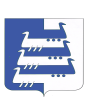 СОВЕТ НАВОЛОКСКОГО ГОРОДСКОГО ПОСЕЛЕНИЯКИНЕШЕМСКОГО МУНИЦИПАЛЬНОГО РАЙОНА ЧЕТВЕРТОГО СОЗЫВАРЕШЕНИЕСовета Наволокского городского поселенияО бюджете Наволокского городского поселения на 2021 год и на плановый период 2022 и 2023 годовПринятоСоветом Наволокского городского поселения	23 декабря 2020 года(в редакции решений Совета Наволокского городского поселения Кинешемского муниципального района от 19.01.2021г. № 2, от 24.02.2021г. № 7, от 24.03.2021г. № 14, от 28.04.2021г. № 25, от 13.05.2021г. № 31, от 02.06.2021г. № 36, от 18.06.2021г. № 39, от 29.06.2021г. № 44, от 04.08.2021г. № 46, от 30.08.2021г. № 48, от 28.09.2021г. № 49, от 27.10.2021г. № 52, от 01.12.2021г. № 65, от 27.12.2021г. № 66)\qlВ соответствии с Бюджетным кодексом Российской Федерации, Положением о бюджетном процессе Наволокского городского поселения, утвержденным решением Совета Наволокского городского поселения  Кинешемского муниципального района от 25 октября 2013 года № 120(241), руководствуясь Федеральным законом  от 06 октября 2003 года № 131-ФЗ «Об общих принципах организации местного самоуправления в Российской Федерации», статьями  9, 12, 29 и 51 Устава Наволокского городского поселения, в целях формирования доходов и осуществления расходов бюджета Наволокского городского поселения, осуществления муниципальных заимствований, регулирования муниципального долга Совет Наволокского городского поселения решил:1. Утвердить основные характеристики бюджета Наволокского городского поселения:1) на 2021 год: общий объем доходов  бюджета Наволокского городского поселения в сумме 320 446 771,90 рублей; общий объем расходов бюджета Наволокского городского поселения в сумме 329 461 661,90 рублей; дефицит бюджета Наволокского городского поселения в сумме 9 014 890,00 рублей;2) на 2022 год: общий объем доходов  бюджета Наволокского городского поселения в сумме 268 009 709,94 рублей; общий объем расходов бюджета Наволокского городского поселения в сумме 268 009 709,94 рублей; дефицит (профицит) бюджета Наволокского городского поселения в сумме 0,00 рублей;3) на 2023 год: общий объем доходов  бюджета Наволокского городского поселения в сумме 87 758 792,35 рублей; общий объем расходов бюджета Наволокского городского поселения в сумме 87 758 792,35 рублей; дефицит (профицит) бюджета Наволокского городского поселения в сумме 0,00 рублей.Утвердить нормативы отчислений в бюджет Наволокского городского поселения от поступающих платежей, подлежащих учету и распределению между бюджетами бюджетной системы Российской Федерации территориальными органами Федерального казначейства, на 2021 год и на плановый период 2022 и 2023 годов  согласно приложению № 1 к настоящему решению.Утвердить доходы бюджета Наволокского городского поселения по кодам классификации доходов бюджетов на 2021 год и на плановый период 2022 и 2023 годов согласно приложению № 2 к настоящему решению.Утвердить в пределах общего объема доходов бюджета Наволокского городского поселения, утвержденного пунктом 1 настоящего решения, объем межбюджетных трансфертов, получаемых:из бюджета Ивановской области согласно приложению № 3 к настоящему решению:а) на 2021 год в сумме 245 102 611,66 рублей;б) на 2022 год в сумме 196 405 509,94 рублей;в) на 2023 год в сумме 13 717 642,35 рублей;2) из бюджета Кинешемского муниципального района согласно приложению № 4 к настоящему решению:а) на 2021 год в сумме 622 710,00 рублей;б) на 2022 год в сумме 18 170,00 рублей;в) на 2023 год в сумме 18 170,00 рублей.Утвердить перечень главных администраторов доходов бюджета Наволокского городского поселения, закрепляемые за ними виды (подвиды) доходов бюджета Наволокского городского поселения на 2021 год и на плановый период 2022 и 2023 годов согласно приложению № 5 к настоящему решению.Утвердить источники внутреннего финансирования дефицита бюджета Наволокского городского поселения на 2021 год и на плановый период 2022 и 2023 годов согласно приложению № 6 к настоящему решению.Утвердить перечень главных администраторов источников внутреннего финансирования дефицита бюджета Наволокского городского поселения на 2021 год и на плановый период 2022 и 2023 годов согласно приложению № 7 к настоящему решению.Утвердить распределение бюджетных ассигнований по целевым статьям (программам и не включенным в программы Наволокского городского поселения направлениям деятельности органов местного самоуправления Наволокского городского поселения), группам видов расходов классификации расходов бюджета Наволокского городского поселения на 2021 год и на плановый период 2022 и 2023 годов согласно приложению № 8 к настоящему решению.Утвердить ведомственную структуру расходов бюджета Наволокского городского поселения на 2021 год и на плановый период 2022 и 2023 годов согласно приложению № 9 к настоящему решению.Утвердить в пределах общего объема расходов бюджета Наволокского городского поселения, утвержденного пунктом 1 настоящего решения:1) общий объем условно утвержденных расходов:а) на 2022 год в сумме 2 072 100,00 рублей;б) на 2023 год в сумме 4 257 900,00 рублей;2) общий объем бюджетных ассигнований, направляемых на исполнение публичных нормативных обязательств Наволокского городского поселения:а) на 2021 год в сумме 0,00 рублей;б) на 2022 год в сумме 0,00 рублей;в) на 2023 год в сумме 0,00 рублей.11. Установить размер резервного фонда Администрации Наволокского городского поселения:а) на 2021 год в сумме 100 000,00 рублей;б) на 2022 год в сумме 100 000,00 рублей;в) на 2023 год в сумме 100 000,00 рублей.12. Утвердить объем бюджетных ассигнований дорожного фонда Наволокского городского поселения:а) на 2021 год в сумме 4 981 436,22 рублей;б) на 2022 год в сумме 5 246 646,84 рублей;в) на 2023 год в сумме 2 200 150,00 рублей.13. Установить, что:юридическим лицам, индивидуальным предпринимателям, физическим лицам – производителям товаров, работ, услуг предоставление субсидий из бюджета Наволокского городского поселения осуществляется в порядке, установленном Администрацией Наволокского городского поселения;иным некоммерческим организациям, не являющимся государственными (муниципальными) учреждениями, предоставление субсидий из бюджета Наволокского городского поселения осуществляется в порядке определения объема и предоставления указанных субсидий, установленном Администрацией  Наволокского городского поселения.14. Утвердить общий объем межбюджетных трансфертов, предоставляемых из бюджета Наволокского городского поселения бюджету Кинешемского муниципального района:а) на 2021 год в сумме 948 950,00 рублей;б) на 2022 год в сумме 887 910,00 рублей;в) на 2023 год в сумме 887 910,00 рублей.15. Утвердить распределение иных межбюджетных трансфертов из бюджета Наволокского городского поселения бюджету Кинешемского муниципального района, на осуществление части полномочий по решению вопросов местного значения в соответствии с заключенными соглашениями на 2021 год и на плановый период 2022 и 2023 годов согласно приложению № 10 к настоящему решению.15.1. Установить размер увеличения (индексации) размеров должностных окладов и ежемесячной выплаты за присвоенный классный чин муниципальным служащим в соответствии с замещаемыми ими должностями муниципальной службы Наволокского городского поселения, установленных решением Совета Наволокского городского поселения от 25 декабря 2007 года № 126 (145) «Об утверждении Положения о системе оплаты труда муниципальных служащих Наволокского городского поселения», с 1 октября 2021 года равного 1,04.Установить размер увеличения (индексации) размеров должностных окладов работников, занимающих должности, не отнесенные к должностям муниципальной службы Наволокского городского поселения, и окладов рабочих в органах местного самоуправления Наволокского городского поселения, установленных решением Совета Наволокского городского поселения от 13 апреля 2009 г. № 15 (230) «Об оплате труда работников, занимающих должности, не отнесенные к должностям муниципальной службы Наволокского городского поселения, и рабочих в органах местного самоуправления Наволокского городского поселения», с 1 октября 2021 года равного 1,04.15.2. Установить размер увеличения (индексации) размера доплаты к пенсии лицам, замещавших муниципальные должности Наволокского городского поселения, подлежащего к выплате в соответствии с Положением о пенсионном обеспечении лиц, замещавших муниципальные должности Наволокского городского поселения, утвержденным решением Совета Наволокского городского поселения от 29.05.2012 № 21 (142), с 1 октября 2021 года равного 1,04.Установить размер увеличения (индексации) минимального размера муниципальной пенсии за выслугу лет в соответствии с Положением о пенсионном обеспечении лиц, замещавших должности муниципальной службы в органах местного самоуправления Наволокского городского поселения, утвержденным решением Совета Наволокского городского поселения от 11.12.2015 № 72, с 1 октября 2021 года равного 1,04.16. Установить, что остатки субсидий, предоставленных в 2020 году бюджетным учреждениям Наволокского городского поселения на выполнение муниципального задания, в объеме, соответствующем недостигнутым показателям муниципального задания, подлежат в срок до 1 марта 2021 года возврату в бюджет Наволокского городского поселения в порядке, установленным Администрацией Наволокского городского поселения.Установить, что остатки средств бюджета Наволокского городского поселения, сложившиеся на начало 2021 года, за исключением остатков неиспользованных межбюджетных трансфертов, полученных из бюджетов бюджетной системы Российской Федерации в форме субсидий, субвенций, иных межбюджетных трансфертов, имеющих целевое назначение, а также утвержденного в составе источников финансирования дефицита бюджета Наволокского городского поселения остатков средств на счете бюджета Наволокского городского поселения, направляются в 2021 году:в объеме бюджетных ассигнований дорожного фонда Наволокского городского поселения, не использованных в отчетном финансовом году, направляются на увеличение в текущем финансовом году бюджетных ассигнований дорожного фонда Наволокского городского поселения;в объеме, не превышающем сумму остатка неиспользованных бюджетных ассигнований, могут направляться на покрытие временных кассовых разрывов и на увеличение бюджетных ассигнований на оплату заключенных от имени Наволокского городского поселения муниципальных контрактов на поставку товаров, выполнение работ, оказание услуг, подлежавших в соответствии с условиями этих муниципальных контрактов оплате в отчетном финансовом году. Утвердить верхний предел внутреннего долга Наволокского городского поселения:на 1 января 2022 года в сумме 0,00 рублей, в том числе по  гарантиям Наволокского городского поселения в сумме 0,00 рублей;на 1 января 2023 года в сумме 0,00 рублей, в том числе по  гарантиям Наволокского городского поселения в сумме 0,00 рублей;на 1 января 2024 года в сумме 0,00 рублей, в том числе по  гарантиям Наволокского городского поселения в сумме 0,00 рублей.19. Утвердить Программу внутренних заимствований Наволокского городского поселения на 2021 год и на плановый период 2022 и 2023 годов согласно приложению № 11 к настоящему решению.20. Установить, что в 2021 году и плановом периоде 2022 и 2023 годов гарантии Наволокского городского поселения не предоставляются. Общий объем бюджетных ассигнований на исполнение гарантий  Наволокского городского поселения по возможным гарантийным случаям:на 2021 год – 0,00 рублей;на 2022 год – 0,00 рублей;на 2023 год – 0,00 рублей.21. Опубликовать настоящее решение в газете «Наволокский вестник» и разместить на официальном сайте Наволокского городского поселения www.navoloki.ru в информационно-телекоммуникационной сети "Интернет" не позднее 10 дней со дня его подписания Главой Наволокского городского поселения.22. Настоящее решение вступает в силу после его официального опубликования, но не ранее 1 января 2021 года.Председатель Совета Наволокского городского поселения                                                  И.Л. СолодоваИсполняющий полномочия ГлавыНаволокского городского поселения                                                     А.А. Костинг. Наволоки25 декабря 2020 года№ 87Приложение № 1к решению Совета Наволокского городского поселенияот 25 декабря 2020 года  № 87Нормативы распределения доходов между бюджетами бюджетной системы Российской Федерации на 2021 год и на плановый период 2022 и 2023 годов(в процентах)Приложение № 2к решению Совета Наволокского городского поселенияот 25 декабря 2020 года  № 87Доходы бюджета Наволокского городского поселения по кодам классификации доходов бюджетов на 2021 год и на плановый период 2022 и 2023 годовПриложение № 3к решению Совета Наволокского городского поселенияот 25 декабря 2020 года № 87Межбюджетные трансферты из бюджета Ивановской области бюджету Наволокского городского поселения на 2021 год и на плановый период 2022 и 2023 годовПриложение №4к решению Совета Наволокского городского поселенияот 25 декабря 2020 года  № 87Межбюджетные трансферты из бюджета Кинешемского муниципального района бюджету Наволокского городского поселения на 2021 год и на плановый период 2022 и 2023 годовПриложение №5к решению Совета Наволокского городского поселенияот 25 декабря 2020 года  № 87Перечень главных администраторов доходов бюджета Наволокского городского  поселения на 2021 год и на плановый период 2022 и 2023 годовПриложение № 6к решению Совета Наволокского городского поселенияот 25 декабря 2020 года  № 87Источники внутреннего финансирования дефицита бюджета Наволокского городского поселения на 2021 год и на плановый период 2022 и 2023 годовПриложение № 7к решению Совета Наволокского городского поселенияот 25 декабря 2020 года  № 87Перечень главных администраторов источников внутреннего финансирования дефицита бюджета Наволокского городского поселения на 2021 год  и на плановый период 2022 и 2023 годовПриложение № 8к решению Совета Наволокского городского поселенияот 25 декабря 2020 года  № 87Распределение бюджетных ассигнований по целевым статьям (программам и не включенным в программы Наволокского городского поселения направлениям деятельности органов местного самоуправления Наволокского городского поселения), группам видов расходов классификации расходов бюджета Наволокского городского поселения на 2021 год и на плановый период 2022 и 2023 годовПриложение № 9к решению Совета Наволокского городского поселенияот 25 декабря 2020 года  № 87Ведомственная структура расходов бюджета Наволокского городского поселения на 2021 год  и на плановый период 2022 и 2023 годовПриложение № 10к решению Совета  Наволокского городского поселенияот 25 декабря 2020 года  № 87Иные межбюджетные трансферты из бюджета Наволокского городского поселения бюджету Кинешемского муниципального района на осуществление части полномочий по решению вопросов местного значения в соответствии с заключенными соглашениями на 2021 год и на плановый период 2022 и 2023 годовПриложение № 11к решению Совета Наволокского городского поселенияот 25 декабря 2020 года  № 87Программа внутренних заимствований Наволокского городского поселения на 2021 год и на плановый период 2022 и 2023 годовКод бюджетной
классификации доходов
бюджетов Российской
ФедерацииНаименование доходаНорматив распределения в бюджет поселения123Доходы от использования имущества, находящегося в государственной и муниципальной собственности Доходы от использования имущества, находящегося в государственной и муниципальной собственности Доходы от использования имущества, находящегося в государственной и муниципальной собственности 000 1 11 05035 13 0000 120Доходы от сдачи в аренду имущества, находящегося в оперативном управлении органов управления городских поселений и созданных ими учреждений (за исключением имущества муниципальных бюджетных и автономных учреждений)100000 1 11 05075 13 0000 120Доходы от сдачи в аренду имущества, составляющего казну городских поселений (за исключением земельных участков)100000 1 11 09045 13 0000 120Прочие поступления от использования имущества, находящегося в собственности городских поселений  (за исключением имущества муниципальных бюджетных и автономных учреждений, а также имущества муниципальных унитарных  предприятий, в том числе казенных)100Доходы от оказания платных услуг и компенсации затрат государстваДоходы от оказания платных услуг и компенсации затрат государстваДоходы от оказания платных услуг и компенсации затрат государства000 1 13 02065 13 0000 130Доходы, поступающие в порядке возмещения расходов, понесенных в связи с эксплуатацией имущества городских поселений100000 1 13 02995 13 0000 130Прочие доходы от компенсации затрат бюджетов городских поселений100Доходы от продажи материальных и нематериальных активовДоходы от продажи материальных и нематериальных активовДоходы от продажи материальных и нематериальных активов000 1 14 02053 13 0000 410Доходы от реализации иного имущества, находящегося в собственности городских поселений (за исключением имущества муниципальных бюджетных и автономных учреждений, а также имущества муниципальных унитарных предприятий, в том числе казенных), в части реализации основных средств по указанному имуществу100000 1 14 02053 13 0000 440Доходы от реализации иного имущества, находящегося в собственности городских поселений (за исключением имущества муниципальных бюджетных и автономных учреждений, а также имущества муниципальных унитарных предприятий, в том числе казенных), в части реализации материальных запасов по указанному имуществу100Штрафы, санкции, возмещение ущербаШтрафы, санкции, возмещение ущербаШтрафы, санкции, возмещение ущерба922 1 16 07010 13 0000 140Штрафы, неустойки, пени, уплаченные в случае просрочки исполнения поставщиком (подрядчиком, исполнителем) обязательств, предусмотренных муниципальным контрактом, заключенным муниципальным органом, казенным учреждением городского поселения100922 1 16 10031 13 0000 140Возмещение ущерба при возникновении страховых случаев, когда выгодоприобретателями выступают получатели средств бюджета городского поселения100Прочие неналоговые доходыПрочие неналоговые доходыПрочие неналоговые доходы000 1 17 01050 13 0000 180Невыясненные поступления, зачисляемые в бюджеты городских поселений100000 1 17 05050 13 0000 180Прочие неналоговые доходы  бюджетов городских поселений100000 1 17 15030 13 0521 150Инициативные платежи, зачисляемые в бюджеты городских поселений (благоустройство общественной территории посредством устройства спортивно-игровой площадки ул.Заречная с.Октябрьский Кинешемского района Ивановской области)100000 1 17 15030 13 0522 150Инициативные платежи, зачисляемые в бюджеты городских поселений (благоустройство общественной территории посредством устройства спортивно-игровой площадки пер.Колхозный г.Наволоки Кинешемского района Ивановской области)100000 1 17 15030 13 0523 150Инициативные платежи, зачисляемые в бюджеты городских поселений (благоустройство общественной территории посредством устройства спортивно-игровой площадки ул.2Кинешемская г.Наволоки Кинешемского района Ивановской области)100Код классификации доходов бюджетов Российской ФедерацииНаименование доходовСумма, рублейСумма, рублейСумма, рублейКод классификации доходов бюджетов Российской ФедерацииНаименование доходов2021год2022 год2023 год12345000 1 00 00000 00 0000 000НАЛОГОВЫЕ И НЕНАЛОГОВЫЕ ДОХОДЫ74721450,2471586030,0074022980,00000 1 01 00000 00 0000 000НАЛОГИ НА ПРИБЫЛЬ, ДОХОДЫ66265500,0064183000,0066546000,00000 1 01 02000 01 0000 110Налог на доходы физических лиц66265500,0064183000,0066546000,00000 1 01 02010 01 0000 110Налог на доходы физических лиц с доходов, источником которых является налоговый агент, за исключением доходов, в отношении которых исчисление и уплата налога осуществляются в соответствии со статьями 227, 227.1 и 228 Налогового кодекса Российской Федерации65599500,0063836500,0066186760,00182 1 01 02010 01 0000 110Налог на доходы физических лиц с доходов, источником которых является налоговый агент, за исключением доходов, в отношении которых исчисление и уплата налога осуществляются в соответствии со статьями 227, 227.1 и 228 Налогового кодекса Российской Федерации65599500,0063836500,0066186760,00000 1 01 02020 01 0000 110Налог на доходы физических лиц с доходов, полученных от осуществления деятельности физическими лицами, зарегистрированными в качестве индивидуальных предпринимателей, нотариусов, занимающихся частной практикой, адвокатов, учредивших адвокатские кабинеты, и других лиц, занимающихся частной практикой в соответствии со статьей 227 Налогового кодекса Российской Федерации175100,00169600,00175840,00182 1 01 02020 01 0000 110Налог на доходы физических лиц с доходов, полученных от осуществления деятельности физическими лицами, зарегистрированными в качестве индивидуальных предпринимателей, нотариусов, занимающихся частной практикой, адвокатов, учредивших адвокатские кабинеты, и других лиц, занимающихся частной практикой в соответствии со статьей 227 Налогового кодекса Российской Федерации175100,00169600,00175840,00000 1 01 02030 01 0000 110Налог на доходы физических лиц с доходов, полученных физическими лицами в соответствии со статьей 228 Налогового кодекса Российской Федерации490900,00176900,00183400,00182 1 01 02030 01 0000 110Налог на доходы физических лиц с доходов, полученных физическими лицами в соответствии со статьей 228 Налогового кодекса Российской Федерации490900,00176900,00183400,00000 1 03 00000 00 0000 000НАЛОГИ НА ТОВАРЫ (РАБОТЫ, УСЛУГИ), РЕАЛИЗУЕМЫЕ НА ТЕРРИТОРИИ РОССИЙСКОЙ ФЕДЕРАЦИИ2017730,002108030,002181980,00100 1 03 02000 01 0000 110Акцизы по подакцизным товарам (продукции), производимым на территории Российской Федерации2017730,002108030,002181980,00000 1 03 02231 01 0000 110Доходы от уплаты акцизов на дизельное топливо, подлежащие распределению между бюджетами субъектов Российской Федерации и местными бюджетами с учетом установленных дифференцированных нормативов отчислений в местные бюджеты (по нормативам, установленным Федеральным законом о федеральном бюджете в целях формирования дорожных фондов субъектов Российской Федерации)926470,00969100,001010220,00100 1 03 02231 01 0000 110Доходы от уплаты акцизов на дизельное топливо, подлежащие распределению между бюджетами субъектов Российской Федерации и местными бюджетами с учетом установленных дифференцированных нормативов отчислений в местные бюджеты (по нормативам, установленным Федеральным законом о федеральном бюджете в целях формирования дорожных фондов субъектов Российской Федерации)926470,00969100,001010220,00000 1 03 02241 01 0000 110Доходы от уплаты акцизов на моторные масла для дизельных и (или) карбюраторных (инжекторных) двигателей, подлежащие распределению между бюджетами субъектов Российской Федерации и местными бюджетами с учетом установленных дифференцированных нормативов отчислений в местные бюджеты (по нормативам, установленным Федеральным законом о федеральном бюджете в целях формирования дорожных фондов субъектов Российской Федерации)5280,005470,005640,00100 1 03 02241 01 0000 110Доходы от уплаты акцизов на моторные масла для дизельных и (или) карбюраторных (инжекторных) двигателей, подлежащие распределению между бюджетами субъектов Российской Федерации и местными бюджетами с учетом установленных дифференцированных нормативов отчислений в местные бюджеты (по нормативам, установленным Федеральным законом о федеральном бюджете в целях формирования дорожных фондов субъектов Российской Федерации)5280,005470,005640,00000 1 03 02251 01 0000 110Доходы от уплаты акцизов на автомобильный бензин, подлежащие распределению между бюджетами субъектов Российской Федерации и местными бюджетами с учетом установленных дифференцированных нормативов отчислений в местные бюджеты (по нормативам, установленным Федеральным законом о федеральном бюджете в целях формирования дорожных фондов субъектов Российской Федерации)1218720,001271510,001321210,00100 1 03 02251 01 0000 110Доходы от уплаты акцизов на автомобильный бензин, подлежащие распределению между бюджетами субъектов Российской Федерации и местными бюджетами с учетом установленных дифференцированных нормативов отчислений в местные бюджеты (по нормативам, установленным Федеральным законом о федеральном бюджете в целях формирования дорожных фондов субъектов Российской Федерации)1218720,001271510,001321210,00000 1 03 02261 01 0000 110Доходы от уплаты акцизов на прямогонный бензин, подлежащие распределению между бюджетами субъектов Российской Федерации и местными бюджетами с учетом установленных дифференцированных нормативов отчислений в местные бюджеты (по нормативам, установленным Федеральным законом о федеральном бюджете в целях формирования дорожных фондов субъектов Российской Федерации)-132740,00-138050,00-155090,00100 1 03 02261 01 0000 110Доходы от уплаты акцизов на прямогонный бензин, подлежащие распределению между бюджетами субъектов Российской Федерации и местными бюджетами с учетом установленных дифференцированных нормативов отчислений в местные бюджеты (по нормативам, установленным Федеральным законом о федеральном бюджете в целях формирования дорожных фондов субъектов Российской Федерации)-132740,00-138050,00-155090,00000 1 05 00000 00 0000 000НАЛОГИ НА СОВОКУПНЫЙ ДОХОД1765,581000,001000,00182 1 05 03000 01 0000 110Единый сельскохозяйственный налог1765,581000,001000,00000 1 05 03010 01 0000 110Единый сельскохозяйственный налог1765,581000,001000,00182 1 05 03010 01 0000 110Единый сельскохозяйственный налог1765,581000,001000,00000 1 06 00000 00 0000 000НАЛОГИ НА ИМУЩЕСТВО4090000,004050000,004050000,00000 1 06 01000 00 0000 000Налог на имущество физических лиц1120000,00860000,00860000,00000 1 06 01030 13 0000 110Налог на имущество физических лиц, взимаемый по ставкам, применяемым к объектам налогообложения, расположенным в границах городских поселений1120000,00860000,00860000,00182 1 06 01030 13 0000 110Налог на имущество физических лиц, взимаемый по ставкам, применяемым к объектам налогообложения, расположенным в границах городских поселений1120000,00860000,00860000,00000 1 06 06000 00 0000 110Земельный налог2970000,003190000,003190000,00000 1 06 06030 00 0000 110Земельный налог с организаций2050000,002270000,002270000,00000 1 06 06033 13 0000 110Земельный налог с организаций, обладающих земельным участком, расположенным в границах городских поселений2050000,002270000,002270000,00182 1 06 06033 13 0000 110Земельный налог с организаций, обладающих земельным участком, расположенным в границах городских поселений2050000,002270000,002270000,00000 1 06 06040 00 0000 110Земельный налог с физических лиц920000,00920000,00920000,00000 1 06 06043 13 0000 110Земельный налог с физических лиц, обладающих земельным участком, расположенным в границах городских поселений920000,00920000,00920000,00182 1 06 06043 13 0000 110Земельный налог с физических лиц, обладающих земельным участком, расположенным в границах городских поселений920000,00920000,00920000,00000 1 11 00000 00 0000 000ДОХОДЫ ОТ ИСПОЛЬЗОВАНИЯ ИМУЩЕСТВА, НАХОДЯЩЕГОСЯ В ГОСУДАРСТВЕННОЙ И МУНИЦИПАЛЬНОЙ СОБСТВЕННОСТИ1360566,311119000,001119000,00000 1 11 05000 00 0000 000Доходы, получаемые в виде арендной либо иной платы за передачу в возмездное пользование государственного и муниципального имущества (за исключением имущества бюджетных и автономных учреждений, а также имущества государственных и муниципальных унитарных предприятий, в том числе казенных)730566,31524800,00524800,00000 1 11 05010 00 0000 120Доходы, получаемые в виде арендной платы за земельные участки, государственная собственность на которые не разграничена, а также средства от продажи права на заключение договоров аренды указанных земельных участков500000,00460000,00460000,00000 1 11 05013 13 0000 120Доходы, получаемые в виде арендной платы за земельные участки, государственная собственность на которые не разграничена и которые расположены в границах городских поселений, а также средства от продажи права на заключение договоров аренды указанных земельных участков500000,00460000,00460000,00922 1 11 05013 13 0000 120Доходы, получаемые в виде арендной платы за земельные участки, государственная собственность на которые не разграничена и которые расположены в границах городских поселений, а также средства от продажи права на заключение договоров аренды указанных земельных участков500000,00460000,00460000,00000 1 11 05020 00 0000 120Доходы, получаемые в виде арендной платы за земли после разграничения государственной собственности на землю, а также средства от продажи права на заключение договоров аренды указанных земельных участков (за исключением земельных участков бюджетных и автономных учреждений)154170,000,000,00000 1 11 05025 13 0000 120Доходы, получаемые в виде арендной платы, а также средства от продажи права на заключение договоров аренды за земли, находящиеся в собственности городских поселений (за исключением земельных участков муниципальных бюджетных и автономных учреждений) 154170,000,000,00922 1 11 05025 13 0000 120Доходы, получаемые в виде арендной платы, а также средства от продажи права на заключение договоров аренды за земли, находящиеся в собственности городских поселений (за исключением земельных участков муниципальных бюджетных и автономных учреждений) 154170,000,000,00000 1 11 05030 00 0000 120Доходы от сдачи в аренду имущества, находящегося в оперативном управлении органов государственной власти, органов местного самоуправления, государственных внебюджетных фондов и созданных ими учреждений (за исключением имущества бюджетных и автономных учреждений)76396,3164800,0064800,00000 1 11 05035 13 0000 120Доходы от сдачи в аренду имущества, находящегося в оперативном управлении органов управления городских поселений и созданных ими учреждений (за исключением имущества муниципальных бюджетных и автономных учреждений)76396,3164800,0064800,00922 1 11 05035 13 0000 120Доходы от сдачи в аренду имущества, находящегося в оперативном управлении органов управления городских поселений и созданных ими учреждений (за исключением имущества муниципальных бюджетных и автономных учреждений)76396,3164800,0064800,00000 1 11 09000 00 0000 120Прочие доходы от использования имущества и прав, находящихся в государственной и муниципальной собственности (за исключением имущества бюджетных и автономных учреждений, а также имущества государственных и муниципальных унитарных предприятий, в том числе казенных)630000,00594200,00594200,00000 1 11 09040 00 0000 120Прочие поступления от использования имущества, находящегося в государственной и муниципальной собственности (за исключением имущества бюджетных и автономных учреждений, а также имущества государственных и муниципальных унитарных предприятий, в том числе казенных)630000,00594200,00594200,00000 1 11 09045 13 0000 120Прочие поступления от использования имущества, находящегося в собственности городских поселений (за исключением имущества муниципальных бюджетных  и автономных учреждений, а также имущества муниципальных унитарных предприятий, в том числе казенных)630000,00594200,00594200,00922 1 11 09045 13 0000 120Прочие поступления от использования имущества, находящегося в собственности городских поселений (за исключением имущества муниципальных бюджетных  и автономных учреждений, а также имущества муниципальных унитарных предприятий, в том числе казенных)630000,00594200,00594200,00000 1 13 00000 00 0000 000ДОХОДЫ ОТ ОКАЗАНИЯ ПЛАТНЫХ УСЛУГ (РАБОТ) И КОМПЕНСАЦИИ ЗАТРАТ ГОСУДАРСТВА29898,530,000,00000 1 13 02000 00 0000 130Доходы от компенсации затрат государства29898,530,000,00000 1 13 02060 00 0000 130Доходы, поступающие в порядке возмещения расходов, понесенных в связи с эксплуатацией имущества29678,000,000,00000 1 13 02065 13 0000 130Доходы, поступающие в порядке возмещения расходов, понесенных в связи с эксплуатацией имущества городских поселений29678,000,000,00922 1 13 02065 13 0000 130Доходы, поступающие в порядке возмещения расходов, понесенных в связи с эксплуатацией имущества городских поселений29678,000,000,00000 1 13 02990 00 0000 130Прочие доходы от компенсации затрат государства220,530,000,00000 1 13 02995 13 0000 130Прочие доходы от компенсации затрат бюджетов городских поселений220,530,000,00922 1 13 02995 13 0000 130Прочие доходы от компенсации затрат бюджетов городских поселений220,530,000,00000 1 14 00000 00 0000 000ДОХОДЫ ОТ ПРОДАЖИ МАТЕРИАЛЬНЫХ И НЕМАТЕРИАЛЬНЫХ АКТИВОВ750283,60125000,00125000,00000 1 14 02000 00 0000 000Доходы от реализации имущества, находящегося в государственной и муниципальной собственности (за исключением движимого имущества бюджетных и автономных учреждений, а также имущества государственных и муниципальных унитарных предприятий, в том числе казенных)495283,600,000,00000 1 14 02053 13 0000 410Доходы от реализации иного имущества, находящегося в собственности городских поселений (за исключением имущества муниципальных бюджетных и автономных учреждений, а также имущества муниципальных унитарных предприятий, в том числе казенных), в части реализации основных средств по указанному имуществу494550,000,000,00922 1 14 02053 13 0000 410Доходы от реализации иного имущества, находящегося в собственности городских поселений (за исключением имущества муниципальных бюджетных и автономных учреждений, а также имущества муниципальных унитарных предприятий, в том числе казенных), в части реализации основных средств по указанному имуществу494550,000,000,00000 1 14 02053 13 0000 440Доходы от реализации иного имущества, находящегося в собственности городских поселений (за исключением имущества муниципальных бюджетных и автономных учреждений, а также имущества муниципальных унитарных предприятий, в том числе казенных), в части реализации материальных запасов по указанному имуществу733,600,000,00922 1 14 02053 13 0000 440Доходы от реализации иного имущества, находящегося в собственности городских поселений (за исключением имущества муниципальных бюджетных и автономных учреждений, а также имущества муниципальных унитарных предприятий, в том числе казенных), в части реализации материальных запасов по указанному имуществу733,600,000,00000 1 14 06000 00 0000 430Доходы от продажи земельных участков, находящихся в государственной и муниципальной собственности 255000,00125000,00125000,00000 1 14 06010 00 0000 430Доходы от продажи земельных участков, государственная собственность на которые не разграничена255000,00125000,00125000,00000 1 14 06013 13 0000 430Доходы от продажи земельных участков, государственная собственность на которые не разграничена и которые расположены в границах городских поселений255000,00125000,00125000,00922 1 14 06013 13 0000 430Доходы от продажи земельных участков, государственная собственность на которые не разграничена и которые расположены в границах городских поселений255000,00125000,00125000,00000 1 16 00000 00 0000 000ШТРАФЫ, САНКЦИИ, ВОЗМЕЩЕНИЕ УЩЕРБА114305,220,000,00000 1 16 07010 00 0000 140Штрафы, неустойки, пени, уплаченные в случае просрочки исполнения поставщиком (подрядчиком, исполнителем) обязательств, предусмотренных государственным (муниципальным) контрактом3105,220,000,00922 1 16 07010 13 0000 140Штрафы, неустойки, пени, уплаченные в случае просрочки исполнения поставщиком (подрядчиком, исполнителем) обязательств, предусмотренных муниципальным контрактом, заключенным муниципальным органом, казенным учреждением городского поселения3105,220,000,00000 1 16 10000 00 0000 140Платежи в целях возмещения причиненного ущерба (убытков)111200,000,000,00000 1 16 10031 13 0000 140Возмещение ущерба при возникновении страховых случаев, когда выгодоприобретателями выступают получатели средств бюджета городского поселения111200,000,000,00922 1 16 10031 13 0000 140Возмещение ущерба при возникновении страховых случаев, когда выгодоприобретателями выступают получатели средств бюджета городского поселения111200,000,000,00000 1 17 00000 00 0000 000ПРОЧИЕ НЕНАЛОГОВЫЕ ДОХОДЫ50000,000,000,00000 1 17 05000 00 0000 180Прочие неналоговые доходы50000,000,000,00922 1 17 05050 13 0000 180Прочие неналоговые доходы бюджетов городских поселений50000,000,000,00000 1 17 15000 00 0000 150ИНИЦИАТИВНЫЕ ПЛАТЕЖИ41401,000,000,00000 1 17 15030 13 0000 150 Инициативные платежи, зачисляемые в бюджеты городских поселений41401,000,000,00922 1 17 15030 13 0521 150Инициативные платежи, зачисляемые в бюджеты городских поселений (благоустройство общественной территории посредством устройства спортивно-игровой площадки ул. Заречная с. Октябрьский Кинешемского района Ивановской области)17536,000,000,00922 1 17 15030 13 0522 150Инициативные платежи, зачисляемые в бюджеты городских поселений (благоустройство общественной территории посредством устройства спортивно-игровой площадки пер. Колхозный г. Наволоки Кинешемского района Ивановской области)8865,000,000,00922 1 17 15030 13 0523 150Инициативные платежи, зачисляемые в бюджеты городских поселений (благоустройство общественной территории посредством устройства спортивно-игровой площадки ул. 2 Кинешемская г. Наволоки Кинешемского района Ивановской области)15000,000,000,00000 2 00 00000 00 0000 000БЕЗВОЗМЕЗДНЫЕ ПОСТУПЛЕНИЯ245725321,66196423679,9413735812,35000 2 02 00000 00 0000 150Безвозмездные поступления от других бюджетов бюджетной системы Российской Федерации245725321,66196423679,9413735812,35000 2 02 10000 00 0000 150Дотации бюджетам бюджетной системы Российской Федерации 15757000,0011296600,0011135000,00000 2 02 15001 00 0000 150Дотации на выравнивание бюджетной обеспеченности13704700,0011296600,0011135000,00000 2 02 15001 13 0000 150Дотации бюджетам городских поселений на выравнивание бюджетной обеспеченности13704700,0011296600,0011135000,00922 2 02 15001 13 0000 150Дотации бюджетам городских поселений на выравнивание бюджетной обеспеченности13704700,0011296600,0011135000,00000 2 02 15002 00 0000 150Дотации бюджетам на поддержку мер по обеспечению сбалансированности бюджетов2052300,000,000,00000 2 02 15002 13 0000 150Дотации бюджетам городских поселений  на поддержку мер по обеспечению сбалансированности бюджетов2052300,000,000,00922 2 02 15002 13 0000 150Дотации бюджетам городских поселений  на поддержку мер по обеспечению сбалансированности бюджетов2052300,000,000,00000 2 02 20000 00 0000 150Субсидии бюджетам бюджетной системы Российской Федерации (межбюджетные субсидии)228881011,66184639259,942095142,35000 2 02 20216 00 0000 150Субсидии бюджетам на осуществление дорожной деятельности в отношении автомобильных дорог общего пользования, а также капитального ремонта и ремонта дворовых территорий многоквартирных домов, проездов к дворовым территориям многоквартирных домов населенных пунктов2940996,223120446,840,00922 2 02 20216 13 0000 150Субсидии бюджетам городских поселений на осуществление дорожной деятельности в отношении автомобильных дорог общего пользования, а также капитального ремонта и ремонта дворовых территорий многоквартирных домов, проездов к дворовым территориям многоквартирных домов населенных пунктов2940996,223120446,840,00000 2 02 25519 00 0000 150Субсидия бюджетам на поддержку отрасли культуры45982,000,000,00000 2 02 25519 13 0000 150Субсидия бюджетам городских поселений на поддержку отрасли культуры45982,000,000,00000 2 02 25555 00 0000 150Субсидии бюджетам на реализацию программ формирования современной городской среды2583765,3935000000,000,00922 2 02 25555 13 0000 150Субсидии бюджетам городских поселений на реализацию программ формирования современной городской среды2583765,3935000000,000,00000 2 02 29999 00 0000 150Прочие субсидии223310268,05146518813,102095142,35000 2 02 29999 13 0000 150Прочие субсидии бюджетам городских поселений223310268,05146518813,102095142,35922 2 02 29999 13 0000 150Прочие субсидии бюджетам городских поселений223310268,05146518813,102095142,35000 2 02 03000 00 0000 150Субвенции бюджетам бюджетной системы Российской Федерации 464600,00469650,00487500,00000 2 02 35118 00 0000 150Субвенции бюджетам на осуществление первичного воинского учета на территориях, где отсутствуют военные комиссариаты464600,00469650,00487500,00000 2 02 35118 13 0000 150Субвенции бюджетам городских поселений на осуществление первичного воинского учета на территориях, где отсутствуют военные комиссариаты464600,00469650,00487500,00922 2 02 35118 13 0000 150Субвенции бюджетам городских поселений на осуществление первичного воинского учета на территориях, где отсутствуют военные комиссариаты464600,00469650,00487500,00000 2 02 40000 00 0000 150Иные межбюджетные трансферты622710,0018170,0018170,00000 2 02 40014 00 0000 150Межбюджетные трансферты, передаваемые бюджетам муниципальных образований на осуществление части полномочий по решению вопросов местного значения в соответствии с заключенными соглашениями622710,0018170,0018170,00000 2 02 40014 13 0000 150Межбюджетные трансферты, передаваемые бюджетам городских поселений из бюджетов муниципальных районов на осуществление части полномочий по решению вопросов местного значения в соответствии с заключенными соглашениями622710,0018170,0018170,00922 2 02 40014 13 0000 150Межбюджетные трансферты, передаваемые бюджетам городских поселений из бюджетов муниципальных районов на осуществление части полномочий по решению вопросов местного значения в соответствии с заключенными соглашениями622710,0018170,0018170,00Итого:320446771,90268009709,9487758792,35НаименованиеСумма, рублейСумма, рублейСумма, рублейНаименование2021 год2022 год2023 годДотации на выравнивание бюджетной обеспеченности13704700,0011296600,0011135000,00Дотации на поддержку мер по обеспечению сбалансированности бюджетов2052300,000,000,00Итого дотаций:15757000,0011296600,0011135000,00Субсидии на проектирование строительства (реконструкции), капитального ремонта, строительство (реконструкцию), капитальный ремонт, ремонт и содержание автомобильных дорог общего пользования местного значения, в том числе на формирование муниципальных дорожных фондов2940996,223120446,840,00Субсидии бюджетам городских поселений на поддержку отрасли культуры45982,000,000,00Субсидии на реализацию программ формирования современной городской среды2583765,3935000000,000,00Субсидии на текущее содержание инженерной защиты (дамбы, дренажные системы, водоперекачивающие станции) 1904027,052062353,102095142,35Субсидии на софинансирование расходов, связанных с поэтапным доведением средней заработной платы работникам культуры муниципальных учреждений культуры Ивановской области до средней заработной платы в Ивановской области3416971,000,000,00Субсидии на сокращение доли загрязненных сточных вод207864270,00144456460,000,00Субсидии на укрепление материально-технической базы учреждений культуры Ивановской области в рамках иных непрограммных мероприятий по наказам избирателей депутатам Ивановской областной Думы на 2021 год50000,000,000,00Субсидии на укрепление материально-технической базы спортивных организаций в рамках иных непрограммных мероприятий по наказам избирателей депутатам Ивановской областной Думы на 2021 год100000,000,000,00Субсидии бюджетам муниципальных образований Ивановской области на разработку проектной документации на строительство жилья, строительство, реконструкцию и капитальный ремонт объектов социальной и инженерной инфраструктуры, благоустройство общественных территорий9975000,000,000,00Итого субсидий:228881011,66184639259,942095142,35Субвенции на осуществление первичного воинского учета на территориях, где отсутствуют военные комиссариаты464600,00469650,00487500,00Итого субвенций:464600,00469650,00487500,00ВСЕГО:245102611,66196405509,9413717642,35НаименованиеСумма, рублейСумма, рублейСумма, рублейНаименование2021 год2022 год2023 годИные межбюджетные трансферты бюджетам городского и сельских поселений на осуществление части полномочий Администрации Кинешемского муниципального района в сфере дорожной деятельности22710,0018170,0018170,00Иные межбюджетные трансферты бюджетам городского и сельских поселений на осуществление части полномочий муниципального района по организации и проведению мероприятий межпоселенческого характера по работе с молодежью200000,000,000,00Иные межбюджетные трансферты бюджетам городского и сельских поселений на осуществление части полномочий Администрации Кинешемского муниципального района в сфере культуры400000,000,000,00Итого:622710,0018170,0018170,00Код классификации доходовбюджетов Российской Федерации, код главного Администраторадоходов бюджетапоселенияНаименование  главного администраторадоходов бюджета поселения, кода доходов бюджета поселения   Код классификации доходовбюджетов Российской Федерации, код главного Администраторадоходов бюджетапоселенияНаименование  главного администраторадоходов бюджета поселения, кода доходов бюджета поселения   12100Управление Федерального казначейства по Ивановской области100 1 03 02231 01 0000 110Доходы от уплаты акцизов на дизельное топливо, подлежащие распределению между бюджетами субъектов Российской Федерации и местными бюджетами с учетом установленных дифференцированных нормативов отчислений в местные бюджеты (по нормативам, установленным Федеральным законом о федеральном бюджете в целях формирования дорожных фондов субъектов Российской Федерации)100 1 03 02241 01 0000 110Доходы от уплаты акцизов на моторные масла для дизельных и (или) карбюраторных (инжекторных) двигателей, подлежащие распределению между бюджетами субъектов Российской Федерации и местными бюджетами с учетом установленных дифференцированных нормативов отчислений в местные бюджеты (по нормативам, установленным Федеральным законом о федеральном бюджете в целях формирования дорожных фондов субъектов Российской Федерации)100 1 03 02251 01 0000 110Доходы от уплаты акцизов на автомобильный бензин, подлежащие распределению между бюджетами субъектов Российской Федерации и местными бюджетами с учетом установленных дифференцированных нормативов отчислений в местные бюджеты (по нормативам, установленным Федеральным законом о федеральном бюджете в целях формирования дорожных фондов субъектов Российской Федерации)100 1 03 02261 01 0000 110Доходы от уплаты акцизов на прямогонный бензин, подлежащие распределению между бюджетами субъектов Российской Федерации и местными бюджетами с учетом установленных дифференцированных нормативов отчислений в местные бюджеты (по нормативам, установленным Федеральным законом о федеральном бюджете в целях формирования дорожных фондов субъектов Российской Федерации)182Управление Федеральной налоговой службы по Ивановской области182 1 01 02010 01 0000 110Налог на доходы физических лиц с доходов, источником которых является налоговый агент, за исключением доходов, в отношении которых исчисление и уплата налога осуществляются в соответствии со статьями 227,227.1 и 228 Налогового кодекса Российской Федерации182 1 01 02020 01 0000 110Налог на доходы  физических лиц с доходов, полученных от осуществления деятельности физическими лицами, зарегистрированными в качестве индивидуальных предпринимателей, нотариусов, занимающихся частной практикой, адвокатов, учредивших адвокатские кабинеты и других лиц, занимающихся частной практикой в соответствии со статьей 227 Налогового кодекса Российской Федерации182 1 01 02030 01 0000 110Налог на доходы физических лиц с доходов, полученных физическими лицами в соответствии со статьей 228 Налогового кодекса Российской Федерации182 1 05 03010 01 0000 110Единый сельскохозяйственный налог182 1 06 01030 13 0000 110Налог на имущество физических лиц, взимаемый по ставкам, применяемым к объектам налогообложения,  расположенным в границах городских поселений182 1 06 06033 13 0000 110Земельный налог с организаций, обладающих земельным участком, расположенным в границах городских поселений182 1 06 06043 13 0000 110Земельный налог с физических лиц, обладающих земельным участком, расположенным в границах городских поселений921Совет Наволокского городского поселения Кинешемского муниципального района921 1 13 02995 13 0000 130Прочие доходы от компенсации затрат бюджетов городских поселений921 1 16 10031 13 0000 140Возмещение ущерба при возникновении страховых случаев, когда выгодоприобретателями выступают получатели средств бюджета городского поселения921 1 17 01050 13 0000 180Невыясненные поступления, зачисляемые в бюджеты городских поселений922Администрация Наволокского городского поселения Кинешемского муниципального района 922 1 11 0501313 0000 120Доходы, получаемые в виде арендной платы за земельные участки, государственная собственность на которые не разграничена и которые расположены в границах городских поселений, а также средства от продажи права на заключение договоров аренды указанных земельных участков922 1 11 05025 13 0000 120Доходы, получаемые в виде арендной платы, а также средства от продажи права на заключение договоров аренды за земли, находящиеся в собственности городских поселений (за исключением земельных участков муниципальных бюджетных и автономных учреждений) 9221 11 05035 13 0000 120Доходы от сдачи в аренду имущества, находящегося в оперативном управлении органов управления городских поселений и созданных ими учреждений (за исключением имущества муниципальных бюджетных и автономных учреждений)922 1 11 05075 13 0000 120Доходы от сдачи в аренду имущества, составляющего казну городских поселений (за исключением земельных участков)922 1 11 09045 13 0000 120Прочие поступления от использования имущества, находящегося в собственности городских поселений  (за исключением имущества муниципальных бюджетных и автономных учреждений, а также имущества муниципальных унитарных  предприятий, в том числе казенных)922 1 13 02065 13 0000 130Доходы, поступающие в порядке возмещения расходов, понесенных в связи с эксплуатацией имущества городских поселений922 1 13 02995 13 0000 130Прочие доходы от компенсации затрат бюджетов городских поселений922 1 14 02053 13 0000 410Доходы от реализации иного имущества, находящегося в собственности городских поселений (за исключением имущества муниципальных бюджетных и автономных учреждений, а также имущества муниципальных унитарных предприятий, в том числе казенных), в части реализации основных средств по указанному имуществу922 1 14 02053 13 0000 440Доходы от реализации иного имущества, находящегося в собственности городских поселений (за исключением имущества муниципальных бюджетных и автономных учреждений, а также имущества муниципальных унитарных предприятий, в том числе казенных), в части реализации материальных запасов по указанному имуществу922 1 14 06013 13 0000 430Доходы от продажи земельных участков, государственная собственность на которые не разграничена и которые расположены в границах городских поселений922 1 16 07010 13 0000 140Штрафы, неустойки, пени, уплаченные в случае просрочки исполнения поставщиком (подрядчиком, исполнителем) обязательств, предусмотренных муниципальным контрактом, заключенным муниципальным органом, казенным учреждением городского поселения922 1 16 10031 13 0000 140Возмещение ущерба при возникновении страховых случаев, когда выгодоприобретателями выступают получатели средств бюджета городского поселения922 1 16 1012301 0131 140Доходы от денежных взысканий (штрафов), поступающие в счет погашения задолженности, образовавшейся до 1 января 2020 года, подлежащие зачислению в бюджет муниципального образования по нормативам, действовавшим в 2019 году (доходы бюджетов городских поселений за исключением доходов, направляемых на формирование муниципального дорожного фонда, а также иных платежей в случае принятия решения финансовым органом муниципального образования о раздельном учете задолженности)922 1 17 01050 13 0000 180Невыясненные поступления, зачисляемые в бюджеты городских поселений922 1 17 05050 13 0000 180Прочие неналоговые доходы бюджетов городских поселений922 1 17 15030 13 0521 150Инициативные платежи, зачисляемые в бюджеты городских поселений (благоустройство общественной территории посредством устройства спортивно-игровой площадки ул. Заречная с. Октябрьский Кинешемского района Ивановской области)922 1 17 15030 13 0522 150Инициативные платежи, зачисляемые в бюджеты городских поселений (благоустройство общественной территории посредством устройства спортивно-игровой площадки пер. Колхозный г. Наволоки Кинешемского района Ивановской области)922 1 17 15030 13 0523 150Инициативные платежи, зачисляемые в бюджеты городских поселений (благоустройство общественной территории посредством устройства спортивно-игровой площадки ул. 2 Кинешемская г. Наволоки Кинешемского района Ивановской области)922 1 17 15030 13 0524 150Инициативные платежи, зачисляемые в бюджеты городских поселений (благоустройство общественной территории посредством устройства спортивно-игровой площадки ул. Садовая с. Первомайский Кинешемского района Ивановской области)9222 02 15001 13 0000 150Дотации бюджетам городских поселений   на выравнивание бюджетной обеспеченности922 2 02 15002 13 0000 150Дотации бюджетам городских поселений на поддержку мер по обеспечению сбалансированности бюджетов922 2 02 20077 13 0000 150Субсидии бюджетам городских поселений на софинансирование капитальных вложений в объекты муниципальной собственности922 2 02 20216 13 0000 150Субсидии бюджетам городских поселений на осуществление дорожной деятельности в отношении автомобильных дорог общего пользования, а также капитального ремонта и ремонта дворовых территорий многоквартирных домов, проездов к дворовым территориям многоквартирных домов населенных пунктов922 2 02 20229 13 0000 150Субсидии бюджетам городских поселений на строительство и (или) реконструкцию объектов инфраструктуры, находящихся в государственной (муниципальной) собственности, в целях реализации инвестиционных проектов, направленных на модернизацию экономики моногородов с наиболее сложным социально-экономическим положением922 2 02 25519 13 0000 150Субсидия бюджетам городских поселений на поддержку отрасли культуры922 2 02 25555 13 0000 150Субсидии бюджетам городских поселений на реализацию программ формирования современной городской среды 922 2 02 29900 13 0000 150Субсидии бюджетам городских поселений из местных бюджетов922 2 02 29999 13 0000 150Прочие субсидии бюджетам городских поселений9222 02 35118 13 0000 150Субвенции бюджетам городских поселений на осуществление первичного воинского учета на территориях, где отсутствуют военные комиссариаты 922 2 02 35120 13 0000 150Субвенции бюджетам городских поселений на осуществление полномочий по составлению (изменению) списков кандидатов в присяжные заседатели федеральных судов общей юрисдикции в Российской Федерации9222 02 40014 13 0000 150Межбюджетные трансферты, передаваемые бюджетам городских поселений из бюджетов муниципальных районов на осуществление части полномочий по решению вопросов местного значения в соответствии с заключенными соглашениями922 2 02 49999 13 0000 150Прочие межбюджетные трансферты, передаваемые бюджетам городских поселений922 2 04 05099 13 0000 150Прочие безвозмездные поступления от негосударственных организаций в бюджеты городских поселений922 2 07 05030 13 0000 150Прочие безвозмездные поступления в бюджеты городских поселений922 2 08 05000 13 0000 150Перечисления из бюджетов городских поселений (в бюджеты городских поселений) для осуществления возврата (зачета) излишне уплаченных или излишне взысканных сумм налогов, сборов и иных платежей, а также сумм процентов за несвоевременное осуществление такого возврата и процентов, начисленных на излишне взысканные суммы922 2 18 05010 13 0000 150Доходы бюджетов городских поселений от возврата бюджетными учреждениями остатков субсидий прошлых лет922 2 18 05030 13 0000 150Доходы бюджетов городских поселений от возврата иными организациями остатков субсидий прошлых лет922 2 19 60010 13 0000 150Возврат остатков субсидий, субвенций и иных межбюджетных трансфертов, имеющих целевое назначение, прошлых лет из бюджетов городских поселенийКод классификации источников финансирования дефицитов бюджетовНаименование кода классификации источников финансирования дефицитов бюджетовСумма, рублейСумма, рублейСумма, рублейКод классификации источников финансирования дефицитов бюджетовНаименование кода классификации источников финансирования дефицитов бюджетов2021 год2022 год2023 год12345000 01 00 00 00 00 0000 000Источники внутреннего финансирования дефицитов бюджетов - всего:9014890,000,000,00000 01 05 00 00 00 0000 000Изменение остатков средств на счетах по учету средств бюджета  9014890,000,000,00000 01 05 00 00 00 0000 500Увеличение остатков средств бюджетов -320446771,90-268009709,94- 87758792,35000 01 05 02 00 00 0000 500 Увеличение прочих остатков средств бюджетов-320446771,90-268009709,94-87758792,35000 01 05 02 01 00 0000 510Увеличение прочих остатков денежных средств бюджетов-320446771,90-268009709,94-87758792,35922 01 05 02 01 13 0000 510Увеличение прочих остатков денежных средств бюджетов городских поселений -320446771,90-268009709,94- 87758792,35000 01 05 00 00 00 0000 600Уменьшение остатков средств бюджетов329461661,90268009709,9487758792,35000 01 05 02 00 00 0000 600 Уменьшение прочих остатков средств бюджетов329461661,90268009709,9487758792,35000 01 05 02 01 00 0000 610Уменьшение прочих остатков денежных средств бюджетов329461661,90268009709,9487758792,35922 01 05 02 01 13 0000 610Уменьшение прочих остатков денежных средств бюджетов городских поселений329461661,90268009709,9487758792,35Код классификации источников финансирования дефицитов бюджетовКод классификации источников финансирования дефицитов бюджетовНаименование главного администратора источников внутреннего финансирования дефицита и кода классификации источников внутреннего финансирования дефицитов бюджетовГлавного администратора источников внутреннего финансирования дефицитаИсточников внутреннего финансирования дефицитов бюджетовНаименование главного администратора источников внутреннего финансирования дефицита и кода классификации источников внутреннего финансирования дефицитов бюджетов123922Администрация Наволокского городского поселения Кинешемского муниципального района922 01 05 02 01 13 0000 510Увеличение прочих остатков денежных средств бюджетов городских поселений92201 05 02 01 13 0000 610Уменьшение прочих остатков денежных средств бюджетов городских поселенийНаименованиеЦелевая статьяВид расходовСумма, рублейСумма, рублейСумма, рублейНаименованиеЦелевая статьяВид расходов2021 год2022 год2023 год123456Программа Наволокского городского поселения Кинешемского муниципального района «Управление и распоряжение имуществом Наволокского городского поселения Кинешемского муниципального района»01 0 00 000003161050,162760750,162761910,16Подпрограмма «Повышение эффективности управления муниципальным имуществом» 01 1 00 000003161050,162760750,162761910,16Основное мероприятие «Обеспечение государственной регистрации права собственности Наволокского городского поселения на недвижимое имущество из состава имущества казны Наволокского городского поселения»01 1 01 00000100000,0060000,0060000,00Техническая инвентаризация объектов муниципальной собственности и оценка имущества Наволокского городского поселения (Закупка товаров, работ и услуг для государственных (муниципальных) нужд)01 1 01 10010200100000,0060000,0060000,00Основное мероприятие «Содержание имущества казны Наволокского городского поселения»01 1 02 000002472010,162305710,162305710,16Текущий ремонт и содержание жилых и нежилых помещений (Закупка товаров, работ и услуг для государственных (муниципальных) нужд)01 1 02 100202002378085,162294210,162294210,16Текущий ремонт и содержание жилых и нежилых помещений (Иные бюджетные ассигнования)01 1 02 1002080093925,0011500,0011500,00Основное мероприятие «Проведение комплекса работ по формированию земельных участков для постановки их на кадастровый учет, продажи и предоставления в аренду»01 1 04 00000589040,00395040,00396200,00Проведение межевания, обследования и рыночной оценки земельных участков (Закупка товаров, работ и услуг для государственных (муниципальных) нужд)01 1 04 10040200589040,00395040,00396200,00Программа Наволокского городского поселения  Кинешемского муниципального района «Обеспечение безопасности населения Наволокского городского поселения Кинешемского муниципального района»02 0 00 00000522634,00193054,00193054,00Подпрограмма «Профилактика терроризма и экстремизма в Наволокском городском поселении» 02 1 00 0000069580,000,000,00Основное мероприятие «Предотвращение терроризма и экстремизма»02 1 01 0000069580,000,000,00Проведение мероприятий по профилактике терроризма и экстремизма (Закупка товаров, работ и услуг для государственных (муниципальных) нужд)02 1 01 1005020069580,000,000,00Подпрограмма «Пожарная безопасность Наволокского городского поселения» 02 2 00 00000335000,0015000,0015000,00Основное мероприятие «Организация пожарной безопасности»02 2 01 00000335000,0015000,0015000,00Проведение мероприятий по пожарной безопасности (Закупка товаров, работ и услуг для государственных (муниципальных) нужд)02 2 01 10060200335000,0015000,0015000,00Подпрограмма «Поддержание в постоянной готовности сил и средств к реагированию на чрезвычайные ситуации на территории Наволокского городского поселения» 02 3 00 0000078054,0078054,0078054,00Основное мероприятие «Гражданская оборона, защита населения и территории Наволокского городского поселения от чрезвычайных ситуаций»02 3 01 0000078054,0078054,0078054,00Проведение мероприятий по предупреждению и ликвидации чрезвычайных ситуаций (Закупка товаров, работ и услуг для государственных (муниципальных) нужд)02 3 01 1007020078054,0078054,0078054,00Подпрограмма «Обеспечение финансирования непредвиденных расходов бюджета Наволокского городского поселения» 02 4 00 0000040000,00100000,00100000,00Основное мероприятие «Управление резервными средствами бюджета Наволокского городского поселения»02 4 01 0000040000,00100000,00100000,00Резервный фонд Администрации Наволокского городского поселения (Иные бюджетные ассигнования)02 4 01 4001080040000,00100000,00100000,00Программа Наволокского городского поселения Кинешемского муниципального района «Развитие дорожного хозяйства Наволокского городского поселения Кинешемского муниципального района»03 0 00 0000019889071,8021311534,3917048313,99Подпрограмма «Содержание автомобильных дорог Наволокского городского поселения»  03 1 00 000007286733,009644993,006304993,00Основное мероприятие «Содержание автомобильных дорог общего пользования»03 1 01 000007286733,009644993,006304993,00Содержание автомобильных дорог и инженерных сооружений на них в границах поселения (Закупка товаров, работ и услуг для государственных (муниципальных) нужд)03 1 01 100802007264023,009626823,006286823,00Осуществление части полномочий муниципального района в сфере дорожной деятельности (Закупка товаров, работ и услуг для государственных (муниципальных) нужд)03 1 01 9001020022710,0018170,0018170,00Подпрограмма «Развитие автомобильных дорог общего пользования Наволокского городского поселения» 03 2 00 0000012596338,8011586541,3910663320,99Основное мероприятие «Строительство, реконструкция, капитальный ремонт и ремонт автомобильных дорог общего пользования»03 2 01 0000012596338,8011586541,3910663320,99Ремонт автомобильных дорог общего пользования местного значения (Закупка товаров, работ и услуг для государственных (муниципальных) нужд)03 2 01 100902009500553,308301860,5010663320,99Проектирование строительства (реконструкции), капитального ремонта, строительство (реконструкция), капитальный ремонт, ремонт и содержание автомобильных дорог общего пользования местного значения, в том числе на  формирование муниципальных дорожных фондов (Закупка товаров, работ и услуг для государственных (муниципальных) нужд)03 2 01 S05102003095785,503284680,890,00Подпрограмма «Оформление в муниципальную собственность автомобильных дорог в границах Наволокского городского поселения» 03 3 00 000006000,0080000,0080000,00Основное мероприятие «Проведение комплекса работ по оформлению права собственности на автомобильные дороги общего пользования местного значения Наволокского городского поселения»03 3 01 000006000,0080000,0080000,00Оформление в муниципальную собственность автомобильных дорог общего пользования в границах поселения03 3 01 101002006000,0080000,0080000,00Программа Наволокского городского поселения Кинешемского муниципального района  «Жилищно-коммунальное хозяйство Наволокского городского поселения Кинешемского муниципального района»04 0 00 00000251913668,64164405352,1321277016,00Подпрограмма «Содержание муниципального жилищного фонда Наволокского городского поселения» 04 1 00 000002280643,881755452,881755452,88Основное мероприятие «Реализация мероприятий по улучшению состояния жилищного фонда»04 1 01 000002257043,881701852,881701852,88Организация содержания и ремонта муниципального жилищного фонда (Закупка товаров, работ и услуг для государственных (муниципальных) нужд)04 1 01 10440200615191,00100000,00100000,00Обязательные ежемесячные взносы на капитальный ремонт общего имущества в многоквартирном доме (Закупка товаров, работ и услуг для государственных (муниципальных) нужд)04 1 01 950502001641852,881601852,881601852,88Основное мероприятие «Реализация мероприятий в области жилищного хозяйства»04 1 02 0000023600,0053600,0053600,00Техническое заключение о состоянии строительных конструкций жилых домов (Закупка товаров, работ и услуг для государственных (муниципальных) нужд)04 1 02 101202000,0030000,0030000,00Прочие мероприятия в области жилищного хозяйства (Закупка товаров, работ и услуг для государственных (муниципальных) нужд)04 1 02 1027020023600,0023600,0023600,00Подпрограмма «Организация в границах Наволокского городского поселения теплоснабжения, водоснабжения населения и водоотведения»04 2 00 00000221169853,37146881832,322445295,40Основное мероприятие «Реализация мероприятий в области коммунального хозяйства»04 2 01 0000010849174,40239882,40239882,40Техническое обслуживание инженерных сетей, находящихся в муниципальной собственности (Закупка товаров, работ и услуг для государственных (муниципальных) нужд)04 2 01 10130200349174,40239882,40239882,40Разработка проектной документации на строительство жилья, строительство, реконструкцию и капитальный ремонт объектов социальной и инженерной инфраструктуры, благоустройство общественных территорий (Капитальные вложения в объекты государственной (муниципальной) собственности)04 2 01 S620040010500000,000,000,00Основное мероприятие «Покрытие расходов обслуживающих предприятий по текущему содержанию инженерной защиты (дамбы, дренажные системы, водоперекачивающие станции)»04 2 02 000002135412,002170898,002205413,00Текущее содержание инженерной защиты (дамбы, дренажные системы, водоперекачивающие станции) (Закупка товаров, работ и услуг для государственных (муниципальных) нужд)04 2 02 S05402002004239,002170898,002205413,00Ткущее содержание берегозащитной дамбы города Наволоки (Закупка товаров, работ и услуг для государственных (муниципальных) нужд)04 2 02 10530200131173,000,000,00Основное мероприятие «Реализация регионального проекта «Оздоровление Волги»04 2 G6 00000207885266,97144471051,920,00Сокращение доли загрязненных сточных вод (Капитальные вложения в объекты государственной (муниципальной собственности)04 2 G650130400207885266,97144471051,920,00Основное мероприятие «Строительство и (или) реконструкция комплексов  очистных сооружений и систем водоотведения»04 2 03 00000300000,000,000,00Обеспечение мероприятий по строительству объекта: «Строительство централизованной системы водоотведения г.Наволоки с подключением в централизованную систему г.о. Кинешма» (Закупка товаров, работ и услуг для государственных (муниципальных) нужд)04 2 03 10510200300000,000,000,00Подпрограмма «Благоустройство в границах Наволокского городского поселения» 04 3 00 0000028223011,3915768066,9317076267,72Основное мероприятие «Обеспечение и повышение комфортности проживания граждан»04 3 01 0000028123011,3915768066,9317076267,72Содержание и техническое обслуживания сетей уличного освещения (Закупка товаров, работ и услуг для государственных (муниципальных) нужд)04 3 01 101402007644704,528618376,428618376,42Проведение мероприятий по благоустройству территории поселения (Закупка товаров, работ и услуг для государственных (муниципальных) нужд)04 3 01 1016020019195023,877149690,518457891,30Реализация инициативных проектов на территории Наволокского городского поселения (благоустройство общественной территории посредством устройства спортивно-игровой площадки ул. Заречная с. Октябрьский Кинешемского района Ивановской области) (Закупка товаров, работ и услуг для государственных (муниципальных) нужд)04 3 01 10521200517536,000,000,00Реализация инициативных проектов на территории Наволокского городского поселения (благоустройство общественной территории посредством устройства спортивно-игровой площадки пер. Колхозный г. Наволоки Кинешемского района Ивановской области) (Закупка товаров, работ и услуг для государственных (муниципальных) нужд)04 3 01 10522200262155,000,000,00Реализация инициативных проектов на территории Наволокского городского поселения (благоустройство общественной территории посредством устройства спортивно-игровой площадки ул. 2 Кинешемская г. Наволоки Кинешемского района Ивановской области) (Закупка товаров, работ и услуг для государственных (муниципальных) нужд)04 3 01 10523200503592,000,000,00Основное мероприятие «Обеспечение санитарно - эпидемиологического благополучия населения»04 3 02 00000100000,000,000,00Отлов безнадзорных животных (Закупка товаров, работ и услуг для государственных (муниципальных) нужд)04 3 02 10280200100000,000,000,00Подпрограмма «Стимулирование развития жилищного строительства» 04 5 00 00000240160,000,000,00Основное мероприятие «Развитие жилищного строительства»04 5 01 00000240160,000,000,00Подготовка проектов планировки территории (Закупка товаров, работ и услуг для государственных (муниципальных) нужд)04 5 01 10500200240160,000,000,00Программа Наволокского городского поселения  Кинешемского муниципального района «Развитие культурной среды, физической культуры и спорта и совершенствование молодежной политики в Наволокском городском поселении Кинешемского муниципального района»06 0 00 0000034822093,4327881160,0027850660,00Подпрограмма «Организация культурно-массовых мероприятий в границах Наволокского городского поселения» 06 1 00 0000018719080,0020045960,0020007960,00Основное мероприятие «Обеспечение жителей поселения услугами организаций культуры»06 1 01 0000018719080,0020045960,0020007960,00Обеспечение деятельности (оказание услуг, выполнение работ) муниципальных учреждений (дома культуры) (Предоставление субсидий бюджетным, автономным учреждениям и иным некоммерческим организациям)06 1 01 0001060018319080,0020045960,0020007960,00Осуществление части полномочий муниципального района в сфере культуры (Предоставление субсидий бюджетным, автономным учреждениям и иным некоммерческим организациям)06 1 01 90160600400000,000,000,00Подпрограмма «Библиотечно-информационное обслуживание населения Наволокского городского поселения» 06 2 00 000001970183,691817950,001817950,00Основное мероприятие «Развитие библиотечного дела»06 2 01 000001970183,691817950,001817950,00Обеспечение деятельности (оказание услуг, выполнение работ) муниципальных учреждений (библиотеки) (Предоставление субсидий бюджетным, автономным учреждениям и иным некоммерческим организациям)06 2 01 000106001869150,001817950,001817950,00Государственная поддержка отрасли культуры за счет средств резервного фонда Правительства Российской Федерации (Реализация мероприятий по модернизации библиотек в части комплектования книжных фондов библиотек муниципальных образований и государственных общедоступных библиотек) (Предоставление субсидий бюджетным, автономным учреждениям и иным некоммерческим организациям)06 2 01 L519F60048402,110,000,00Укрепление материально-технической базы муниципальных учреждений культуры Ивановской области (Предоставление субсидий бюджетным, автономным учреждениям и иным некоммерческим организациям)06 2 01 S198060052631,580,000,00Подпрограмма «Обеспечение доступа к закрытым спортивным объектам Наволокского городского поселения (ФОК) для свободного пользования в течение ограниченного времени» 06 3 00 0000010336018,166000400,006007900,00Основное мероприятие «Обеспечение условий для развития на территории поселения физической культуры и массового спорта»06 3 01 0000010336018,166000400,006007900,00Обеспечение деятельности (оказание услуг, выполнение работ) муниципальных учреждений (ФОК) (Предоставление субсидий бюджетным, автономным учреждениям и иным некоммерческим организациям)06 3 01 0001060010230755,006000400,006007900,00Укрепление материально-технической базы спортивных организаций (Предоставление субсидий бюджетным, автономным учреждениям и иным некоммерческим организациям)06 3 01 S3150600105263,160,000,00Подпрограмма «Обеспечение условий для развития физической культуры и массового спорта на территории Наволокского городского поселения» 06 4 00 000000,07200,007200,00Основное мероприятие «Обеспечение организации и проведения физкультурных мероприятий и массовых спортивных мероприятий»06 4 01 000000,007200,007200,00Организация проведения  физкультурно-оздоровительных и спортивных мероприятий поселения (Закупка товаров, работ и услуг для государственных (муниципальных) нужд)06 4 01 101802000,007200,007200,00Подпрограмма «Организация работы с детьми и молодежью в Наволокском городском поселении» 06 5 00 00000200000,009650,009650,00Основное мероприятие «Обеспечение организации и осуществление мероприятий по работе с детьми и молодежью»06 5 01 00000200000,009650,009650,00Организация проведения мероприятий по работе с детьми и молодежью (Закупка товаров, работ и услуг для государственных (муниципальных) нужд)06 5 01 101902000,009650,009650,00Осуществление части полномочий муниципального района по организации и проведению мероприятий межпоселенческого характера по работе с молодежью (Закупка товаров, работ и услуг для государственных (муниципальных) нужд)06 5 01 90180200200000,000,000,00Подпрограмма «Повышение заработной платы работникам муниципальных учреждений культуры»06 6 00 000003596811,580,000,00Основное мероприятие «Повышение средней заработной платы работникам муниципальных учреждений культуры»06 6 01 000003596811,580,000,00Поэтапное доведение средней заработной платы работникам культуры муниципальных учреждений культуры Ивановской области до средней заработной платы в Ивановской области (Предоставление субсидий бюджетным, автономным учреждениям и иным некоммерческим организациям)06 6 01 803406003416971,000,000,00Поэтапное доведение средней заработной платы работникам культуры муниципальных учреждений культуры Ивановской области до средней заработной платы в Ивановской области (Предоставление субсидий бюджетным, автономным учреждениям и иным некоммерческим организациям)06 6 01 S0340600179840,580,000,00Программа Наволокского городского поселения  Кинешемского муниципального района «Повышение эффективности деятельности органов местного самоуправления Наволокского городского поселения Кинешемского муниципального района»07 0 00 0000014146830,6013189888,2013174638,20Подпрограмма «Кадровое обеспечение и повышение квалификации муниципальных служащих» 07 1 00 0000032800,0050000,0050000,00Основное мероприятие «Подготовка кадров для органов местного самоуправления Наволокского городского поселения»07 1 01 0000032800,0050000,0050000,00Организация профессионального образования и дополнительного профессионального образования лиц, замещающих должности муниципальной службы в органах местного самоуправления Наволокского городского поселения (Закупка товаров, работ и услуг для государственных (муниципальных) нужд)07 1 01 1020020032800,0050000,0050000,00Подпрограмма «Информационное и программное обеспечение органов местного самоуправления» 07 2 00 00000927724,00765224,00765224,00Основное мероприятие «Внедрение и развитие информационных технологий для работы органов местного самоуправления Наволокского городского поселения»07 2 01 00000927724,00765224,00765224,00Техническое сопровождение информационных систем и телекоммуникационного оборудования для органов местного самоуправления Наволокского городского поселения (Закупка товаров, работ и услуг для государственных (муниципальных) нужд)07 2 01 10210200372400,00262400,00262400,00Сопровождение информационно-консультационных систем и обслуживание компьютерного оборудования (Закупка товаров, работ и услуг для государственных (муниципальных) нужд)07 2 01 10360200555324,00502824,00502824,00Подпрограмма «Дополнительное пенсионное обеспечение лиц, замещавших муниципальные должности Наволокского городского поселения и  должности муниципальной службы в органах местного самоуправления Наволокского городского поселения» 07 3 00 00000151560,00150048,00150048,00Основное мероприятие «Предоставление дополнительного пенсионного обеспечения лицам, замещавших муниципальные должности Наволокского городского поселения и должности муниципальной службы в органах местного самоуправления Наволокского городского поселения»07 3 01 00000151560,00150048,00150048,00Выплата муниципальной пенсии за выслугу лет (Социальное обеспечение и иные выплаты населению)07 3 01 40020300151560,00150048,00150048,00Подпрограмма «Предоставление социальных гарантий лицам, удостоенным звания «Почетный гражданин Наволокского городского поселения» 07 4 00 000000,0030000,0030000,00Основное мероприятие «Присвоение звания «Почетный гражданин Наволокского городского поселения» и обеспечение его статуса»07 4 01 000000,0030000,0030000,00Осуществление денежных выплат почетным гражданам Наволокского городского поселения (Социальное обеспечение и иные выплаты населению)07 4 01 400303000,0030000,0030000,00Подпрограмма «Обеспечение деятельности исполнительно-распорядительного органа Наволокского городского поселения»07 5 00 0000012616719,0011776588,6011761338,60Основное мероприятие «Обеспечение деятельности Администрации Наволокского городского поселения»07 5 01 0000011667769,0010888678,6010873428,60Обеспечение функционирования Главы Наволокского городского поселения (Расходы на выплаты персоналу в целях обеспечения выполнения функций государственными (муниципальными) органами, казенными учреждениями, органами управления государственными внебюджетными фондами)07 5 01 00030100875383,00921863,00921863,00Обеспечение функционирования органов местного самоуправления Наволокского городского поселения  (Расходы на выплаты персоналу в целях обеспечения выполнения функций государственными (муниципальными) органами, казенными учреждениями, органами управления государственными внебюджетными фондами)07 5 01 000601007672560,007558230,007558230,00Обеспечение функционирования органов местного самоуправления Наволокского городского поселения  (Закупка товаров, работ и услуг для государственных (муниципальных) нужд)07 5 01 000602002173795,001541842,601526592,60Обеспечение функционирования органов местного самоуправления Наволокского городского поселения  (Иные бюджетные ассигнования)07 5 01 00060800728551,00649263,00649263,00Опубликование официальной и иной информации органов местного самоуправления (Закупка товаров, работ и услуг для государственных (муниципальных) нужд)07 5 01 98700200217480,00217480,00217480,00 Основное мероприятие «Иные межбюджетные трансферты из бюджета поселения на исполнение полномочий, переданных Администрации района»07 5 02 00000948950,00887910,00887910,00Иные межбюджетные трансферты на осуществление части полномочий администраций городского и сельских поселений в сфере бюджетных правоотношений (Межбюджетные трансферты)07 5 02 9401050084030,0084030,0084030,00Иные межбюджетные трансферты на осуществление части полномочий администраций городского и сельских поселений в сфере закупок товаров, работ, услуг для обеспечения нужд поселений (Межбюджетные трансферты)07 5 02 94020500461710,00406910,00406910,00Иные межбюджетные трансферты на осуществление части полномочий администрации городского поселения в сфере градостроительной деятельности(Межбюджетные трансферты)07 5 02 94030500264160,00264160,00264160,00Иные межбюджетные трансферты на осуществление части полномочий администрации городского поселения в сфере дорожной деятельности (Межбюджетные трансферты)07 5 02 9405050064480,0064480,0064480,00Иные межбюджетные трансферты на осуществление части полномочий администрации городского поселения по вопросу организации и осуществления мероприятий по работе с детьми и молодежью в поселении(Межбюджетные трансферты)07 5 02 940605006240,000,000,00Иные межбюджетные трансферты на осуществление части полномочий администрации городского поселения по осуществлению муниципального контроля в области использования и охраны особо охраняемых природных территорий местного значения (Межбюджетные трансферты)07 5 02 9407050032240,0032240,0032240,00Иные межбюджетные трансферты на осуществление части полномочий администрации городского поселения по муниципальному лесному контролю (Межбюджетные трансферты)07 5 02 9408050032240,0032240,0032240,00Иные межбюджетные трансферты на осуществление части полномочий администраций  городского и сельских поселений по оказанию поддержки гражданам и их объединениям, участвующим в охране общественного порядка (Межбюджетные трансферты)07 5 02 940905003850,003850,003850,00Подпрограмма «Повышение качества и доступности предоставления государственных и муниципальных услуг»07 6 00 00000418027,60418027,60418027,60Основное мероприятие «Организация предоставления государственных и муниципальных услуг на базе многофункциональных центров предоставления государственных и муниципальных услуг»07 6 01 00000418027,60418027,60418027,60Организация предоставления государственных и муниципальных услуг на базе муниципального учреждения «Многофункциональный центр предоставления государственных и муниципальных услуг городского округа Кинешма» (Закупка товаров, работ и услуг для государственных (муниципальных) нужд)07 6 01 10290200418027,60418027,60418027,60Программа Наволокского городского поселения  Кинешемского муниципального района «Энергосбережение в Наволокском городском поселении Кинешемского муниципального района»08 0 00 0000069000,0020000,0020000,00Подпрограмма «Снижение потребления энергетических ресурсов» 08 1 00 0000069000,0020000,0020000,00Основное мероприятие «Обеспечение рационального использования топливно-энергетических ресурсов за счет реализации энергосберегающих мероприятий»08 1 01 0000069000,0020000,0020000,00Реализация мер по снижению потребления энергоресурсов (Закупка товаров, работ и услуг для государственных (муниципальных) нужд)08 1 01 1022020069000,0020000,0020000,00Программа Наволокского городского поселения Кинешемского муниципального района «Формирование современной городской среды»11 0 00 000002585125,2735018421,060,00Подпрограмма «Благоустройство территорий общего пользования Наволокского городского поселения» 11 2 00 000002585125,5735018421,060,00Основное мероприятие «Формирование комфортной городской среды»11 2F2 000002585125,5735018421,060,00Реализация программ формирования современной городской среды (Закупка товаров, работ и услуг для государственных (муниципальных) нужд)11 2F2 555502002585125,5735018421,060,00Непрограммные направления деятельности Совета Наволокского городского поселения Кинешемского муниципального района 20 0 00 00000531900,00492500,00492500,00Иные непрограммные мероприятия20 9 00 00000531900,00492500,00492500,00Обеспечение функционирования органов местного самоуправления Наволокского городского поселения  (Расходы на выплаты персоналу в целях обеспечения выполнения функций государственными (муниципальными) органами, казенными учреждениями, органами управления государственными внебюджетными фондами)20 9 00 00060100434750,00434750,00434750,00Обеспечение функционирования органов местного самоуправления Наволокского городского поселения  (Закупка товаров, работ и услуг для государственных (муниципальных) нужд)20 9 00 0006020095280,0055450,0055450,00Обеспечение функционирования органов местного самоуправления Наволокского городского поселения  (Иные бюджетные ассигнования)20 9 00 00060800170,000,000,00Абонентское обслуживание компьютерного оборудования и программного обеспечения (Закупка товаров, работ и услуг для государственных (муниципальных) нужд)20 9 00 104102001700,002300,002300,00Непрограммные направления деятельности исполнительно-распорядительного органа Наволокского городского поселения Кинешемского муниципального района21 0 00 000001355688,00195300,00195300,00Иные непрограммные мероприятия21 9 00 000001355688,00195300,00195300,00Организация и проведение мероприятий, связанных с государственными праздниками, юбилейными датами и памятными датами (Закупка товаров, работ и услуг для государственных (муниципальных) нужд)21 9 00 1023020058268,00122780,00122780,00Разработка проекта охранной зоны объекта культурного наследия (Закупка товаров, работ и услуг для государственных (муниципальных) нужд)21 9 00 10520200700000,000,000,00Выплаты премий и материального вознаграждения к Почетным грамотам и других премий (Социальное обеспечение и иные выплаты населению)21 9 00 400403001150,0017300,0017300,00Уплата членских взносов в Ассоциацию «Совет муниципальных образований Ивановской области» (Иные бюджетные ассигнования)21 9 00 9503080030220,0030220,0030220,00Исполнение судебных актов по искам к Наволокскому городскому поселению о возмещении вреда, причиненного незаконными действиями (бездействием) органов местного самоуправления Наволокского городского поселения или их должностных лиц, в том числе в результате издания органами местного самоуправления Наволокского городского поселения актов, не соответствующих закону или иному нормативному правовому акту, а также судебных актов по иным искам о взыскании денежных средств за счет казны Наволокского городского поселения (за исключением судебных актов о взыскании денежных средств в порядке субсидиарной ответственности главных распорядителей средств бюджета Наволокского городского поселения), судебных актов о присуждении компенсации за нарушение права на исполнение судебного акта в разумный срок за счет средств бюджета Наволокского городского поселения (Иные бюджетные ассигнования)21 9 00 95040800566050,0025000,0025000,00Реализация полномочий Российской Федерации по первичному воинскому учету на территориях, где отсутствуют военные комиссариаты22 0 00 00000464600,00469650,00487500,00Иные непрограммные мероприятия22 9 00 00000464600,00429600,00487500,00Осуществление первичного воинского учета на территориях, где отсутствуют военные комиссариаты (Расходы на выплаты персоналу в целях обеспечения выполнения функций государственными (муниципальными) органами, казенными учреждениями, органами управления государственными внебюджетными фондами)22 9 00 51180100425836,00429735,00446388,00Осуществление первичного воинского учета на территориях, где отсутствуют военные комиссариаты ((Закупка товаров, работ и услуг для государственных (муниципальных) нужд)22 9 00 5118020038764,0039915,0041112,00Всего:329461661,90265937609,9483500892,35Наименование показателейКод главного распорядителяРаз-дел,под-раз-делЦелеваястатьяВидрас-ходаСумма, рублейСумма, рублейСумма, рублейНаименование показателейКод главного распорядителяРаз-дел,под-раз-делЦелеваястатьяВидрас-хода2021 год2022 год2023 год123456781. Совет Наволокского городского поселения92100 0000 0 00 00000000535700,00513300,00513300,00Обеспечение функционирования органов местного самоуправления Наволокского городского поселения (Расходы на выплаты персоналу в целях обеспечения выполнения функций государственными (муниципальными) органами, казенными учреждениями, органами управления государственными внебюджетными фондами)92101 0320 9 00 00060100434750,00434750,00434750,00Обеспечение функционирования органов местного самоуправления Наволокского городского поселения (Закупка товаров, работ и услуг для государственных (муниципальных) нужд)92101 0320 9 00 0006020095280,0055450,0055450,00Обеспечение функционирования органов местного самоуправления Наволокского городского поселения (Иные бюджетные ассигнования)92101 0320 9 00 00060800170,000,00 0,00Абонентское обслуживание компьютерного оборудования и программного обеспечения (Закупка товаров, работ и услуг для государственных (муниципальных) нужд)92101 1320 9 00 104102001700,002300,002300,00Организация и проведение мероприятий, связанных с государственными праздниками, юбилейными датами и памятными датами  (Закупка товаров, работ и услуг для государственных (муниципальных) нужд)92101 13 21 9 00 102302002650,0015000,0015000,00Выплаты премий и материального вознаграждения к Почетным грамотам и других премий  (Социальное обеспечение и иные выплаты населению)92101 13 21 9 00 400403001150,005800,005800,002. Администрация Наволокского городского поселения92200 0000 0 00 00000000328925961,90265424309,9482987592,35Обеспечение функционирования Главы  Наволокского городского поселения  (Расходы на выплаты персоналу в целях обеспечения выполнения функций государственными (муниципальными) органами, казенными учреждениями, органами управления государственными внебюджетными фондами)92201 0207 5 01 00030100875383,00921863,00921863,00Техническое сопровождение информационных систем и телекоммуникационного оборудования для органов местного самоуправления Наволокского городского поселения (Закупка товаров, работ и услуг для государственных (муниципальных) нужд)92201 0407 2 01 10210200372400,00262400,00262400,00Обеспечение функционирования органов местного самоуправления Наволокского городского поселения  (Расходы на выплаты персоналу в целях обеспечения выполнения функций государственными (муниципальными) органами, казенными учреждениями, органами управления государственными внебюджетными фондами)92201 0407 5 01 000601007672560,007558230,007558230,00Обеспечение функционирования органов местного самоуправления Наволокского городского поселения (Закупка товаров, работ и услуг для государственных (муниципальных) нужд)92201 0407 5 01 000602002173795,001541842,601526592,60Обеспечение функционирования органов местного самоуправления Наволокского городского поселения  (Иные бюджетные ассигнования)92201 0407 5 01 00060800728551,00649263,00649263,00Иные межбюджетные трансферты на осуществление части полномочий администраций городского и сельских поселений в сфере бюджетных правоотношений   (Межбюджетные трансферты)92201 0407 5 02 9401050084030,0084030,0084030,00Иные межбюджетные трансферты на осуществление части полномочий администраций городского и сельских поселений в сфере закупок товаров, работ, услуг для обеспечения нужд поселений (Межбюджетные трансферты)922 01 0407 5 02 94020500461710,00406910,00406910,00Иные межбюджетные трансферты на осуществление части полномочий администрации городского поселения в сфере градостроительной деятельности (Межбюджетные трансферты)92201 0407 5 02 94030500264160,00264160,00264160,00Иные межбюджетные трансферты на осуществление части полномочий администрации городского поселения в сфере дорожной деятельности  (Межбюджетные трансферты)92201 0407 5 02 9405050064480,0064480,0064480,00Иные межбюджетные трансферты на осуществление части полномочий администрации городского поселения по вопросу организации и осуществления мероприятий по работе с детьми и молодежью в поселении (Межбюджетные трансферты)92201 0407 5 02 940605006240,000,000,00Иные межбюджетные трансферты на осуществление части полномочий администрации городского поселения по осуществлению муниципального контроля в области использования и охраны особо охраняемых природных территорий местного значения (Межбюджетные трансферты)92201 0407 5 02 9407050032240,0032240,0032240,00Иные межбюджетные трансферты на осуществление части полномочий администрации городского поселения по муниципальному лесному контролю (Межбюджетные трансферты)92201 0407 5 02 9408050032240,0032240,0032240,00Резервный фонд Администрации Наволокского городского поселения (Иные бюджетные ассигнования)92201 1102 4 01 400108000,00100000,00100000,00Техническая инвентаризация объектов муниципальной собственности и оценка имущества Наволокского городского поселения (Закупка товаров, работ и услуг для государственных (муниципальных) нужд)92201 1301 1 01 10010200100000,0060000,0060000,00Текущий ремонт и содержание жилых и нежилых помещений (Закупка товаров, работ и услуг для государственных (муниципальных) нужд)922 01 1301 1 02 100202002378085,162294210,162294210,16Текущий ремонт и содержание жилых и нежилых помещений (Иные бюджетные ассигнования)922 01 1301 1 02 1002080093925,0011500,0011500,00Оформление в муниципальную собственность автомобильных дорог общего пользования в границах поселения (Закупка товаров, работ и услуг для государственных (муниципальных) нужд)92201 1303 3 01 101002006000,0040000,0040000,00Сопровождение информационно-консультационных систем и обслуживание компьютерного оборудования (Закупка товаров, работ и услуг для государственных (муниципальных) нужд)92201 1307 2 01 10360200555324,00502824,00502824,00Осуществление денежных выплат почетным гражданам Наволокского городского поселения (Социальное обеспечение и иные выплаты населению)92201 1307 4 01 400303000,0030000,0030000,00Опубликование официальной и иной информации органов местного самоуправления (Закупка товаров, работ и услуг для государственных (муниципальных) нужд)92201 13  07 5 01 98700200217480,00217480,00217480,00Иные межбюджетные трансферты на осуществление части полномочий администраций городского и сельских поселений по оказанию поддержки гражданам и их объединениям, участвующим в охране общественного порядка (Межбюджетные трансферты)92201 13 07 5 02 94090 5003850,003850,003850,00Организация предоставления государственных и муниципальных услуг на базе муниципального учреждения «Многофункциональный центр предоставления государственных и муниципальных услуг городского округа Кинешма» (Закупка товаров, работ и услуг для государственных (муниципальных) нужд)922 01 1307 6 01 10290200418027,60418027,60418027,60Организация и проведение мероприятий, связанных с государственными праздниками, юбилейными датами и памятными датами (Закупка товаров, работ и услуг для государственных (муниципальных) нужд)922 01 1321 9 00 1023020055618,00107780,00107780,00Разработка проекта охранной зоны культурного наследия (Закупка товаров, работ и услуг для государственных (муниципальных) нужд)92201 1321 9 00 10520200700000,000,000,00Выплаты премий и материального вознаграждения к Почетным грамотам и других премий (Социальное обеспечение и иные выплаты населению)92201 1321 9 00 400403000,0011500,0011500,00Уплата членских взносов в Ассоциацию «Совет муниципальных образований Ивановской области» (Иные бюджетные ассигнования)922 01 1321 9 00 9503080030220,0030220,0030220,00Исполнение судебных актов по искам к Наволокскому городскому поселению о возмещении вреда, причиненного незаконными действиями (бездействием) органов местного самоуправления Наволокского городского поселения или их должностных лиц, в том числе в результате издания органами местного самоуправления Наволокского городского поселения актов, не соответствующих закону или иному нормативному правовому акту, а также судебных актов по иным искам о взыскании денежных средств за счет казны Наволокского городского поселения (за исключением судебных актов о взыскании денежных средств в порядке субсидиарной ответственности главных распорядителей средств бюджета Наволокского городского поселения), судебных актов о присуждении компенсации за нарушение права на исполнение судебного акта в разумный срок за счет средств бюджета Наволокского городского поселения (Иные бюджетные ассигнования)92201 1321 9 00 95040800566050,0025000,0025000,00Осуществление первичного воинского учета на территориях, где отсутствуют военные комиссариаты (Расходы на выплаты персоналу в целях обеспечения выполнения функций государственными (муниципальными) органами, казенными учреждениями, органами управления государственными внебюджетными фондами)92202 0322 9 00 51180100425836,00429735,00446388,00Осуществление первичного воинского учета на территориях, где отсутствуют военные комиссариаты (Закупка товаров, работ и услуг для государственных (муниципальных) нужд)92202 0322 9 00 5118020038764,0039915,0041112,00Проведение мероприятий по профилактике терроризма и экстремизма (Закупка товаров, работ и услуг для государственных (муниципальных) нужд)92203 1002 1 01 1005020069580,000,000,00Проведение мероприятий по пожарной безопасности (Закупка товаров, работ и услуг для государственных (муниципальных) нужд)92203 1002 2 01 10060200335000,0015000,0015000,00Проведение мероприятий по предупреждению и ликвидации чрезвычайных ситуаций (Закупка товаров, работ и услуг для государственных (муниципальных) нужд)92203 1002 3 01 1007020078054,0078054,0078054,00Отлов безнадзорных животных (Закупка товаров, работ и услуг для государственных (муниципальных) нужд)92204 0504 3 02 10280200100000,000,000,00Текущее содержание инженерной защиты (дамбы, дренажные системы, водоперекачивающие станции) (Закупка товаров, работ и услуг для государственных (муниципальных) нужд)92204 0604 2 02 S05402002004239,002170898,002205413,00Текущее содержание берегозащитной дамбы города Наволоки (Закупка товаров, работ и услуг для государственных (муниципальных) нужд)92204 0904 2 01 10530200131173,000,000,00Содержание автомобильных дорог и инженерных сооружений на них в границах поселения (Закупка товаров, работ и услуг для государственных (муниципальных) нужд)92204 0903 1 01 100802007264023,009626823,006286823,00Осуществление части полномочий муниципального района в сфере дорожной деятельности (Закупка товаров, работ и услуг для государственных (муниципальных) нужд)92204 0903 1 01 9001020022710,0018170,0018170,00Ремонт автомобильных дорог общего пользования местного значения (Закупка товаров, работ и услуг для государственных (муниципальных) нужд)92204 0903 2 01 100902009500553,308301860,5010663320,99Проектирование строительства (реконструкции), капитального ремонта, строительство (реконструкция), капитальный ремонт, ремонт и содержание автомобильных дорог общего пользования местного значения, в том числе  на формирование муниципальных дорожных фондов (Закупка товаров, работ и услуг для государственных (муниципальных) нужд)92204 0903 2 01 S05102003095785,503284680,890,00Проведение межевания, обследования и рыночной оценки земельных участков (Закупка товаров, работ и услуг для государственных (муниципальных) нужд)92204 1201 1 04 10040200589040,00395040,00396200,00Оформление в муниципальную собственность автомобильных дорог общего пользования в границах поселения (Закупка товаров, работ и услуг для государственных (муниципальных) нужд)92204 12 03 3 01 101002000,0040000,0040000,00Организация содержания и ремонта муниципального жилищного фонда (Закупка товаров, работ и услуг для государственных (муниципальных) нужд)92205 0104 1 01 10440200615191,00100000,00100000,00Обязательные ежемесячные взносы на капитальный ремонт общего имущества в многоквартирном доме (Закупка товаров, работ и услуг для государственных (муниципальных) нужд)92205 0104 1 01 950502001641852,881601852,881601852,88Техническое заключение о состоянии строительных конструкций жилых домов (Закупка товаров, работ и услуг для государственных (муниципальных) нужд)92205 0104 1 02 101202000,0030000,0030000,00Прочие мероприятия в области жилищного хозяйства (Закупка товаров, работ и услуг для государственных (муниципальных) нужд)92205 0104 1 02 1027020023600,0023600,0023600,00Подготовка проектов планировки территории (Закупка товаров, работ и услуг для государственных (муниципальных) нужд)922 05 0104 5 01 10500200240160,000,000,00Техническое обслуживание инженерных сетей, находящихся в муниципальной собственности (Закупка товаров, работ и услуг для государственных (муниципальных) нужд)92205 0204 2 01 10130200349174,40239882,40239882,40Разработка проектной документации на строительство жилья, строительство, реконструкцию и капитальный ремонт объектов социальной и инженерной инфраструктуры, благоустройство общественных территорий (Капитальные вложения в объекты государственной (муниципальной) собственности)92205 0204 2 01 S620040010500000,000,000,00Реализация мер по снижению потребления энергоресурсов (Закупка товаров, работ и услуг для государственных (муниципальных) нужд)922 05 0208 1 01 1022020069000,0020000,0020000,00Содержание и техническое обслуживание сетей уличного освещения (Закупка товаров, работ и услуг для государственных (муниципальных) нужд)92205 0304 3 01 101402007644704,528618376,428618376,42Проведение мероприятий по благоустройству территории поселения (Закупка товаров, работ и услуг для государственных (муниципальных) нужд)92205 0304 3 01 1016020019195023,877149690,518457891,30Реализация инициативных проектов на территории Наволокского городского поселения (благоустройство общественной территории посредством устройства спортивно-игровой площадки ул. Заречная с. Октябрьский Кинешемского района Ивановской области) (Закупка товаров, работ и услуг для государственных (муниципальных) нужд)92205 0304 3 01 10521200517536,000,000,00Реализация инициативных проектов на территории Наволокского городского поселения (благоустройство общественной территории посредством устройства спортивно-игровой площадки пер. Колхозный г. Наволоки Кинешемского района Ивановской области) (Закупка товаров, работ и услуг для государственных (муниципальных) нужд)92205 03 04 3 01 10522200262155,000,000,00Реализация инициативных проектов на территории Наволокского городского поселения (благоустройство общественной территории посредством устройства спортивно-игровой площадки ул. 2 Кинешемская г. Наволоки Кинешемского района Ивановской области) (Закупка товаров, работ и услуг для государственных (муниципальных) нужд)92205 0304 3 01 10523200503592,000,000,00Реализация программ формирования современной городской среды (Закупка товаров, работ и услуг для государственных (муниципальных) нужд)92205 0311 2F2555502002585125,2735018421,060,00Сокращение доли загрязненных сточных вод (Капитальные вложения в объекты государственной (муниципальной) собственности)92206 0204 2 G6 50130400207885266,97144471051,920,00Обеспечение мероприятий по строительству объекта: «Строительство централизованной системы водоотведения г.Наволоки с подключением в централизованную систему г.о.Кинешма» (Закупка товаров, работ и услуг для государственных (муниципальных) нужд)92206 0204 2 03 10510200300000,000,000,00Организация профессионального образования и дополнительного профессионального образования лиц, замещающих должности муниципальной службы в органах местного самоуправления Наволокского городского поселения (Закупка товаров, работ и услуг для государственных (муниципальных) нужд)92207 0507 1 01 1020020032800,0050000,0050000,00Организация проведения мероприятий по работе с детьми и молодежью (Закупка товаров, работ и услуг для государственных (муниципальных) нужд)92207 0706 5 01 101902000,009650,009650,00Осуществление части полномочий муниципального района по организации и проведению мероприятий межпоселенческого характера по работе с молодежью (Закупка товаров, работ и услуг для государственных (муниципальных) нужд)92207 0706 5 01 90180200200000,000,000,00Обеспечение деятельности (оказание услуг, выполнение работ) муниципальных учреждений (дома культуры) (Предоставление субсидий бюджетным, автономным учреждениям и иным некоммерческим организациям)92208 0106 1 01 0001060018319080,0020045960,0020007960,00Осуществление части полномочий муниципального района в сфере культуры (Предоставление субсидий бюджетным, автономным учреждениям и иным некоммерческим организациям)92208 01 06 1 01 90160600400000,000,000,00Обеспечение деятельности (оказание услуг, выполнение работ) муниципальных учреждений (библиотеки) (Предоставление субсидий бюджетным, автономным учреждениям и иным некоммерческим организациям)92208 0106 2 01 000106001869150,001817950,001817950,00Государственная поддержка отрасли культуры за счет средств резервного фонда Правительства Российской Федерации (Реализация мероприятий по модернизации библиотек в части комплектования книжных фондов библиотек муниципальных образований и государственных общедоступных библиотек) (Предоставление субсидий бюджетным, автономным учреждениям и иным некоммерческим организациям)92208 0106 2 01 L519F60048402,110,000,00Укрепление материально-технической базы муниципальных учреждений культуры Ивановской области (Предоставление субсидий бюджетным, автономным учреждениям и иным некоммерческим организациям)922 08 0106 2 01 S198060052631,580,000,00Поэтапное доведение средней заработной платы работникам культуры муниципальных учреждений культуры Ивановской области до средней заработной платы в Ивановской области (Предоставление субсидий бюджетным, автономным учреждениям и иным некоммерческим организациям)92208 0106 6 01 803406003416971,000,000,00Поэтапное доведение средней заработной платы работникам культуры муниципальных учреждений культуры Ивановской области до средней заработной платы в Ивановской области (Предоставление субсидий бюджетным, автономным учреждениям и иным некоммерческим организациям)92208 0106 6 01 S0340600179840,580,000,00Выплата муниципальной пенсии за выслугу лет   Социальное обеспечение и иные выплаты населению)92210 0107 3 01 40020300151560,00150048,00150048,00Резервный фонд Администрации Наволокского городского поселения (Социальное обеспечение и иные выплаты населению)92210 0302 4 01 4001030040000,000,000,00Обеспечение деятельности (оказание услуг, выполнение работ) муниципальных учреждений (ФОК) (Предоставление субсидий бюджетным, автономным учреждениям и иным некоммерческим организациям)92211 01 06 3 01 0001060010230755,006000400,006007900,00Укрепление материально-технической базы спортивных организаций (Предоставление субсидий бюджетным, автономным учреждениям и иным некоммерческим организациям)92211 0106 3 01 S3150600105263,160,000,00Организация проведения физкультурно-оздоровительных и спортивных мероприятий поселения (Закупка товаров, работ и услуг для государственных (муниципальных) нужд)92211 0506 4 01 101802000,007200,007200,00Всего:329461661,90265937609,9483500892,35№ п/пНаименованиеСумма, рублейСумма, рублейСумма, рублей№ п/пНаименование2021 год2022 год2023 год1.Иные межбюджетные трансферты на осуществление части полномочий администраций городского и сельских поселений в сфере бюджетных правоотношений84030,0084030,0084030,002.Иные межбюджетные трансферты на осуществление части полномочий администраций городского и сельских поселений в сфере закупок товаров, работ, услуг для обеспечения нужд поселений461710,00406910,00406910,003.Иные межбюджетные трансферты на осуществление части полномочий администрации городского поселения в сфере градостроительной деятельности264160,00264160,00264160,004.Иные межбюджетные трансферты на осуществление части полномочий администрации городского поселения в сфере дорожной деятельности64480,0064480,0064480,005.Иные межбюджетные трансферты на осуществление части полномочий администрации городского поселения по осуществлению муниципального контроля в области использования и охраны особо охраняемых природных территорий местного значения32240,0032240,0032240,006.Иные межбюджетные трансферты на осуществление части полномочий администрации городского поселения по муниципальному лесному контролю32240,0032240,0032240,007.Иные межбюджетные трансферты на осуществление части полномочий администраций городского и сельских поселений по оказанию поддержки гражданам и их объединениям, участвующим в охране общественного порядка3850,003850,003850,008.Иные межбюджетные трансферты на осуществление части полномочий администрации городского поселения по вопросу организации и осуществления мероприятий по работе с детьми и молодежью в поселении6240,000,000,00Итого:948950,00887910,00887910,00Вид долгового обязательстваСумма, рублейСумма, рублейСумма, рублейВид долгового обязательства2021 год2022 год2023 годЗаймы Наволокского городского поселения,   осуществляемые путем выпуска ценных бумаг          0,000,000,00Привлечение   0,000,000,00Погашение    0,000,000,00Бюджетные кредиты  от   других   бюджетов   бюджетной   системы
Российской Федерации                                            0,000,000,00Привлечение   0,000,000,00Погашение                                                       0,000,000,00Кредиты кредитных организаций                                   0,000,000,00Привлечение0,000,000,00Погашение                                                0,000,000,00Общий объем заимствований,  направляемых  на  покрытие  дефицита бюджета                                                      0,000,000,00Общий объем заимствований, направляемых на погашение долга      0,000,000,00